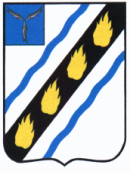 АДМИНИСТРАЦИЯСОВЕТСКОГО МУНИЦИПАЛЬНОГО  РАЙОНА        САРАТОВСКОЙ ОБЛАСТИПОСТАНОВЛЕНИЕот  05.07.2019 № 375                        р.п. СтепноеОб утверждении муниципальной программы «Комплексное развитие сельских территорий Советского муниципального района Саратовской области на 2020-2025 гг.»В соответствии с Федеральным законом от 06.10.2003 № 131-ФЗ «Об общих принципах организации местного самоуправления в Российской Федерации», Постановлением Правительства РФ от 31.05.2019 № 696 «О утверждении государственной программы Российской Федерации «Комплексное развитие сельских территорий»», руководствуясь Уставом Советского муниципального района, администрация Советского муниципального района ПОСТАНОВЛЯЕТ:	1. Утвердить муниципальную программу «Комплексное развитие сельских территорий Советского муниципального района Саратовской области на 2020-2025 гг.» согласно приложению.	2. Контроль за исполнением настоящего постановления возложить на  первого заместителя главы администрации Советского муниципального района.3. Настоящее постановление вступает в силу со дня его официального опубликования в установленном порядке.Глава Советскогомуниципального  района                                                                 С.В. ПименовКасимова И.В.5-00-37                                                                                                        Приложение к постановлению                                                                                                                                                                                                                                            администрации Советского                                                                                                        муниципального района                                                                                                        от  05.07.2019  № 375Муниципальная программа«Комплексное развитие сельских территорий Советского муниципального района Саратовской областина 2020-2025 гг.»р.п. Степное 2019 г.Паспорт муниципальной программыОбщая характеристика текущего состояния социально-экономического развития муниципального района в сфере реализации муниципальной программы          Большинство сельских населенных пунктов района характеризуется бытовой неустроенностью. Низкая оплата труда, а также отсутствие рабочих мест при недостаточном уровне оказания социальных услуг, необеспеченность жильем создают для населения, особенно для молодежи, непривлекательность проживания в сельской местности. Из-за отсутствия достойного заработка на селе трудоспособное население среднего возраста вынуждено искать работу за пределами района. Молодежь уезжает в города на постоянное место жительства. Причиной сложившейся в течение нескольких десятилетий неблагоприятной ситуации в развитии села являются остаточный принцип финансирования развития социальной и инженерной инфраструктуры в сельской местности, преобладание дотационности бюджетов сельских поселений, высокий уровень затратности развития сельских территорий. В результате на селе сложилась неблагоприятная демографическая ситуация,  преобладает низкий уровень развития инженерной и социальной инфраструктуры. Совокупность указанных факторов пагубно отражаются на перспективах оздоровления сельской экономики. Таким образом,  целесообразность разработки Программы обусловлена необходимостью                                                                                                       поддержки развития социальной, инженерной и транспортной инфраструктуры сельских поселений.2. Цель и задачи муниципальной программыЦель:- сохранение доли сельского населения в общей численности населения Советского муниципального района;- завершить строительство и обеспечить ввод в эксплуатацию объектов водоснабжения;- обеспечить к концу 2025 года ввод в эксплуатацию автомобильных дорог общего пользования с твердым покрытием, ведущих от сети автомобильных дорог общего пользования к общественно значимым объектам населенных пунктов, расположенных на сельских территориях, объектам производства и переработки продукции;- реализация проектов по благоустройству сельских территорий с участием жителей сельских территорий. Задачи:- развитие водоснабжения на сельских территориях;- создание и благоустройство зон отдыха, детских и спортивных площадок, мест размещения ТКО;- развитие сети дорог, ведущих от сети автомобильных дорог общего пользования к общественно значимым объектам населенных пунктов, расположенных на сельских территориях, объектам производства и переработки продукции.Сроки и этапы реализации муниципальной программыСрок реализации Программы составляет 5 лет – 2020-2025 гг. Выделение отдельных этапов реализации муниципальной программы не предполагается.4. Перечень основных мероприятий муниципальной программы  и целевых показателей (индикаторов)Перечень основных мероприятий Программы отражен в приложении № 4 к Программе. Перечень целевых индикаторов отражен в приложении № 6 к Программе.5. Объем и источники финансового обеспечения муниципальной программыСведения об объемах и источниках финансового обеспечения Программы  отражены в приложении № 5 к Программе.6. Механизм реализации муниципальной программыПрограмма реализуется в соответствии с законодательством Российской Федерации, Саратовской области и Советского муниципального района. Программа включает в себя следующие мероприятия:- создание благоприятных условий проживания сельского населения  Советского муниципального района.     7. Система управления реализацией муниципальной программыОрганизация и контроль реализации мероприятий Программы осуществляется в соответствии с федеральным законодательством, нормативно- правовыми актами органов  власти  Саратовской области и актами органов местного самоуправления Советского муниципального района. Заказчик Программы с учетом выделяемых на ее реализацию финансовых средств уточняет целевые показатели и затраты по программным мероприятиям, состав исполнителей. Отдел промышленности, теплоэнергетического комплекса, капитального строительства и архитектуры администрации Советского муниципального района с участием заинтересованных органов организует проверку хода реализации Программы (целевое, эффективное использование средств, сроки реализации программных мероприятий, конечные результаты Программы). 8. Перечень подпрограмм муниципальной программыМуниципальная программа включает в себя подпрограммы по направлениям:- подпрограмма № 1 «Развитие инженерной инфраструктуры на сельских территориях Советского муниципального района» (приложение № 1 к Программе);- подпрограмма № 2 «Развитие траснспортной инфраструктуры на сельских территориях Советского муниципального района» (Приложение № 2 к Программе);- подпрограмма № 3 «Благоустройство сельских территорий Советского муниципального района» (приложение № 3 к Программе).Верно:Руководитель аппарата                                                                      И.Е. Григорьева                                                                                                                       Приложение № 1 к ПрограммеПодпрограмма«Развитие инженерной инфраструктуры на сельских территориях Советского муниципального района»р.п. Степное 2019 г.Паспорт подпрограммы № 1«Комплексное развитие сельских территорий Советского муниципального района Саратовской области на 2020-2025 гг.»Характеристика сферы реализации подпрограммы, описание основных проблем  и прогноз ее развития, а также обоснование включения в подпрограммуВ настоящее время инженерная инфраструктура сельских территорий района характеризуется следующими показателями:- уровень износа основных фондов коммунального хозяйства составляет около 70 процентов (эксплуатация зачастую сводится к "латанию дыр");- применяемые технологии неэффективны и энергозатраты (потери от неэффективного использования ресурсов) составляют от 40 до 60 процентов.Причинами высокого уровня износа являются недостаточное финансирование ремонтных работ и явное несоответствие фактического объема инвестиций в модернизацию и реконструкцию основных средств даже по минимальным потребностям.Следствием высокого износа основных фондов в коммунальном секторе является низкое качество коммунальных услуг, не соответствующее требованиям потребителей.Развитие инженерной инфраструктуры позволит:- повысить комфортность условий проживания населения на сельских территориях района за счет улучшения качества и доступности предоставляемых коммунальных услуг для потребителя;- повысить надежность ресурсоснабжения за счет реконструкции объектов инженерной инфраструктуры;- повысить рациональное использование водных ресурсов.Цели и задачи подпрограммы Целями подпрограммы: – завершить строительство и обеспечить ввод в эксплуатацию объектов водоснабжения.Задачи подпрограммы:             - развитие водоснабжения на сельских территориях.3. Сроки реализации подпрограммы муниципальной программы Реализация подпрограммы будет осуществляться в течение 2020-2025 гг. Выделение отдельных этапов реализации подпрограммы не предполагается.4. Описание мероприятий подпрограммы и целевых индикаторов (показателей) их выполненияПеречень основных мероприятий подпрограммы представлен в приложении № 5 к муниципальной программе.Сведения о целевых показателях (индикаторах) подпрограммы представлены в приложении № 6 к Программе.5. Объем и источники финансирования подпрограммыСведения об объемах и источниках финансового обеспечения подпрограммы представлены в приложении № 6 к Программе.6. Механизм реализации подпрограммыПрограмма реализуется в соответствии с законодательством Российской Федерации, Саратовской области и Советского муниципального района. 7. Описание системы управления реализацией подпрограммыОперативное управление подпрограммой и контроль за ходом ее реализации осуществляет отдел промышленности, теплоэнергетического комплекса, капитального строительства и архитектуры администрации Советского муниципального района Саратовской области.Ответственность за реализацию основных мероприятий подпрограммы и достижение утвержденных значений целевых индикаторов (показателей) мероприятий подпрограммы несут исполнители основных мероприятий подпрограммы, указанные в соответствующих разделах подпрограммы.Контроль за исполнением подпрограммы включает:- годовую отчетность о реализации мероприятий  подпрограммы;- контроль за качеством реализуемых подпрограммных мероприятий;- ежегодный мониторинг эффективности реализации муниципальной программы.Реализация и финансирование подпрограммы муниципальной программы осуществляются в соответствии с перечнем подпрограммных мероприятий на основании нормативных правовых актов, действующих на территории Советского муниципального района Саратовской области, муниципальных контрактов (договоров), заключенных муниципальным заказчиком с поставщиками (подрядчиками, исполнителями) на поставку товаров, выполнение работ и оказание услуг. Программа считается завершенной после выполнения плана программных мероприятий в полном объеме и (или) достижения цели муниципальной программы.                                                                                                    Приложение № 2 к ПрограммеПодпрограмма«Развитие транспортной инфраструктуры на сельских территориях Советского муниципального района»р.п. Степное 2019 г.Паспорт подпрограммы № 2«Комплексное развитие сельских территорий Советского муниципального района Саратовской области на 2020-2025 гг.»Характеристика сферы реализации подпрограммы, описание основных проблем и прогноз ее развития, а также обоснование включения в подпрограммуВ настоящее время транспортная инфраструктура сельских территорий района находится в неудовлетворительном состоянии, в том числе и автомобильные дороги общего пользования, ведущие, объектам производства и переработки сельскохозяйственной продукции. Развитие транспортной инфраструктуры позволит обеспечить ввод в эксплуатацию автомобильных дорог общего пользования с твердым покрытием, ведущих от сети автомобильных дорог общего пользования к общественно значимым объектам населенных пунктов, расположенных на сельских территориях, объектам производства и переработки продукции.Цели и задачи подпрограммы Целями подпрограммы: - Обеспечить к концу 2025 года ввод в эксплуатацию автомобильных дорог общего пользования с твердым покрытием, ведущих от сети автомобильных дорог общего пользования к общественно значимым объектам населенных пунктов, расположенных на сельских территориях, объектам производства и переработки продукции.Задачи подпрограммы:             - Развитие сети дорог, ведущих от сети автомобильных дорог общего пользования к общественно значимым объектам населенных пунктов, расположенных на сельских территориях, объектам производства и переработки продукции.3. Сроки реализации подпрограммы муниципальной программы Реализация подпрограммы будет осуществляться в течение 2020-2025 гг. Выделение отдельных этапов реализации подпрограммы не предполагается.4. Описание мероприятий подпрограммы и целевых индикаторов (показателей) их выполненияПеречень основных мероприятий подпрограммы представлен в приложении № 5 к муниципальной программе.Сведения о целевых показателях (индикаторах) подпрограммы представлены в приложении № 6 к Программе.5. Объем и источники финансирования подпрограммыСведения об объемах и источниках финансового обеспечения подпрограммы представлены в приложении № 6 к Программе.6. Механизм реализации подпрограммыПодпрограмма реализуется в соответствии с законодательством Российской Федерации, Саратовской области и Советского муниципального района. 7. Описание системы управления реализацией подпрограммыОперативное управление подпрограммой и контроль за ходом ее реализации осуществляет отдел промышленности, теплоэнергетического комплекса, капитального строительства и архитектуры администрации Советского муниципального района Саратовской области.Ответственность за реализацию основных мероприятий подпрограммы и достижение утвержденных значений целевых индикаторов (показателей) мероприятий подпрограммы несут исполнители основных мероприятий подпрограммы, указанные в соответствующих разделах подпрограммы.Контроль за исполнением подпрограммы включает:- годовую отчетность о реализации мероприятий  подпрограммы;- контроль за качеством реализуемых подпрограммных мероприятий;- ежегодный мониторинг эффективности реализации муниципальной программы.Реализация и финансирование подпрограммы муниципальной программы осуществляются в соответствии с перечнем подпрограммных мероприятий на основании нормативных правовых актов, действующих на территории Советского муниципального района Саратовской области, муниципальных контрактов (договоров), заключенных муниципальным заказчиком с поставщиками (подрядчиками, исполнителями) на поставку товаров, выполнение работ и оказание услуг. Программа считается завершенной после выполнения плана программных мероприятий в полном объеме и (или) достижения цели муниципальной программы.                                                                                                    Приложение № 3 к ПрограммеПодпрограмма«Благоустройство сельских территорий Советского муниципального района»р.п. Степное 2019 г.Паспорт подпрограммы № 3«Комплексное развитие сельских территорий Советского муниципального района Саратовской области на 2020-2025 гг»Характеристика сферы реализации подпрограммы, описание основных проблем и прогноз ее развития, а также обоснование включения в подпрограммуСоздание благоприятной и комфортной среды является основной задачей, в том числе и на территории сельских поселений. В настоящее время на территории сельских поселений обеспеченность детскими, спортивными площадками, зонами отдыха очень низкая. Реализация проектов благоустройства позволит обеспечить территории сельских поселений детскими, спортивными площадками, зонами отдыха, местами размещения ТКО. Цели и задачи подпрограммы Целями подпрограммы: - Реализация проектов по благоустройству сельских территорий с участием жителей сельских территорий.Задачи подпрограммы:             - Создание и благоустройство зон отдыха, детских и спортивных площадок, мест размещения ТКО.3. Сроки реализации подпрограммы муниципальной программыРеализация подпрограммы будет осуществляться в течение 2020-2025 гг. Выделение отдельных этапов реализации подпрограммы не предполагается.4. Описание мероприятий подпрограммы и целевых индикаторов (показателей) их выполненияПеречень основных мероприятий подпрограммы представлен в приложении № 5 к муниципальной программе.Сведения о целевых показателях (индикаторах) подпрограммы представлены в приложении № 6 к Программе.5. Объем и источники финансирования подпрограммыСведения об объемах и источниках финансового обеспечения подпрограммы представлены в приложении № 6 к Программе.6. Механизм реализации подпрограммыПодпрограмма реализуется в соответствии с законодательством Российской Федерации, Саратовской области и Советского муниципального района. 7. Описание системы управления реализацией подпрограммыОперативное управление подпрограммой и контроль за ходом ее реализации осуществляет отдел промышленности, теплоэнергетического комплекса, капитального строительства и архитектуры администрации Советского муниципального района Саратовской области.Ответственность за реализацию основных мероприятий подпрограммы и достижение утвержденных значений целевых индикаторов (показателей) мероприятий подпрограммы несут исполнители основных мероприятий подпрограммы, указанные в соответствующих разделах подпрограммы.Контроль за исполнением подпрограммы включает:- годовую отчетность о реализации мероприятий  подпрограммы;- контроль за качеством реализуемых подпрограммных мероприятий;- ежегодный мониторинг эффективности реализации муниципальной программы.Реализация и финансирование подпрограммы муниципальной программы осуществляются в соответствии с перечнем подпрограммных мероприятий на основании нормативных правовых актов, действующих на территории Советского муниципального района Саратовской области, муниципальных контрактов (договоров), заключенных муниципальным заказчиком с поставщиками (подрядчиками, исполнителями) на поставку товаров, выполнение работ и оказание услуг. Программа считается завершенной после выполнения плана программных мероприятий в полном объеме и (или) достижения цели муниципальной программы.Приложение №  4к муниципальной программеПеречень основных мероприятий муниципальной программы «Комплексное развитие сельских территорий Советского муниципального района Саратовской области на 2020-2025 гг.»   	Приложение № 5 к ПрограммеСведенияоб объемах и источниках финансового обеспечения муниципальной программы«Комплексное развитие сельских территорий Советского муниципального района Саратовской области на 2020-2025 гг.»Приложение № 6к муниципальной программеСведения о целевых показателях (индикаторах) муниципальной программ «Комплексное развитие сельских территорий Советского муниципального района Саратовской области на 2020-2025 гг.»Наименованиемуниципальной программы:«Комплексное развитие сельских территорий Советского муниципального района Саратовской области на 2020-2025 гг.» (далее - Программа)«Комплексное развитие сельских территорий Советского муниципального района Саратовской области на 2020-2025 гг.» (далее - Программа)«Комплексное развитие сельских территорий Советского муниципального района Саратовской области на 2020-2025 гг.» (далее - Программа)«Комплексное развитие сельских территорий Советского муниципального района Саратовской области на 2020-2025 гг.» (далее - Программа)«Комплексное развитие сельских территорий Советского муниципального района Саратовской области на 2020-2025 гг.» (далее - Программа)«Комплексное развитие сельских территорий Советского муниципального района Саратовской области на 2020-2025 гг.» (далее - Программа)«Комплексное развитие сельских территорий Советского муниципального района Саратовской области на 2020-2025 гг.» (далее - Программа)Цель муниципальной программы:- сохранение доли сельского населения в общей численности населения Советского муниципального района;- завершить строительство и обеспечить ввод в эксплуатацию объектов водоснабжения;- обеспечить к концу 2025 года ввод в эксплуатацию автомобильных дорог общего пользования с твердым покрытием, ведущих от сети автомобильных дорог общего пользования к общественно значимым объектам населенных пунктов, расположенных на сельских территориях, объектам производства и переработки продукции;- реализация проектов по благоустройству сельских территорий с участием жителей сельских территорий. - сохранение доли сельского населения в общей численности населения Советского муниципального района;- завершить строительство и обеспечить ввод в эксплуатацию объектов водоснабжения;- обеспечить к концу 2025 года ввод в эксплуатацию автомобильных дорог общего пользования с твердым покрытием, ведущих от сети автомобильных дорог общего пользования к общественно значимым объектам населенных пунктов, расположенных на сельских территориях, объектам производства и переработки продукции;- реализация проектов по благоустройству сельских территорий с участием жителей сельских территорий. - сохранение доли сельского населения в общей численности населения Советского муниципального района;- завершить строительство и обеспечить ввод в эксплуатацию объектов водоснабжения;- обеспечить к концу 2025 года ввод в эксплуатацию автомобильных дорог общего пользования с твердым покрытием, ведущих от сети автомобильных дорог общего пользования к общественно значимым объектам населенных пунктов, расположенных на сельских территориях, объектам производства и переработки продукции;- реализация проектов по благоустройству сельских территорий с участием жителей сельских территорий. - сохранение доли сельского населения в общей численности населения Советского муниципального района;- завершить строительство и обеспечить ввод в эксплуатацию объектов водоснабжения;- обеспечить к концу 2025 года ввод в эксплуатацию автомобильных дорог общего пользования с твердым покрытием, ведущих от сети автомобильных дорог общего пользования к общественно значимым объектам населенных пунктов, расположенных на сельских территориях, объектам производства и переработки продукции;- реализация проектов по благоустройству сельских территорий с участием жителей сельских территорий. - сохранение доли сельского населения в общей численности населения Советского муниципального района;- завершить строительство и обеспечить ввод в эксплуатацию объектов водоснабжения;- обеспечить к концу 2025 года ввод в эксплуатацию автомобильных дорог общего пользования с твердым покрытием, ведущих от сети автомобильных дорог общего пользования к общественно значимым объектам населенных пунктов, расположенных на сельских территориях, объектам производства и переработки продукции;- реализация проектов по благоустройству сельских территорий с участием жителей сельских территорий. - сохранение доли сельского населения в общей численности населения Советского муниципального района;- завершить строительство и обеспечить ввод в эксплуатацию объектов водоснабжения;- обеспечить к концу 2025 года ввод в эксплуатацию автомобильных дорог общего пользования с твердым покрытием, ведущих от сети автомобильных дорог общего пользования к общественно значимым объектам населенных пунктов, расположенных на сельских территориях, объектам производства и переработки продукции;- реализация проектов по благоустройству сельских территорий с участием жителей сельских территорий. - сохранение доли сельского населения в общей численности населения Советского муниципального района;- завершить строительство и обеспечить ввод в эксплуатацию объектов водоснабжения;- обеспечить к концу 2025 года ввод в эксплуатацию автомобильных дорог общего пользования с твердым покрытием, ведущих от сети автомобильных дорог общего пользования к общественно значимым объектам населенных пунктов, расположенных на сельских территориях, объектам производства и переработки продукции;- реализация проектов по благоустройству сельских территорий с участием жителей сельских территорий. Задачи муниципальной программы:- развитие водоснабжения на сельских территориях;- создание и благоустройство зон отдыха, детских и спортивных площадок, мест размещения ТКО;- развитие сети дорог, ведущих от сети автомобильных дорог общего пользования к общественно значимым объектам населенных пунктов, расположенных на сельских территориях, объектам производства и переработки продукции.- развитие водоснабжения на сельских территориях;- создание и благоустройство зон отдыха, детских и спортивных площадок, мест размещения ТКО;- развитие сети дорог, ведущих от сети автомобильных дорог общего пользования к общественно значимым объектам населенных пунктов, расположенных на сельских территориях, объектам производства и переработки продукции.- развитие водоснабжения на сельских территориях;- создание и благоустройство зон отдыха, детских и спортивных площадок, мест размещения ТКО;- развитие сети дорог, ведущих от сети автомобильных дорог общего пользования к общественно значимым объектам населенных пунктов, расположенных на сельских территориях, объектам производства и переработки продукции.- развитие водоснабжения на сельских территориях;- создание и благоустройство зон отдыха, детских и спортивных площадок, мест размещения ТКО;- развитие сети дорог, ведущих от сети автомобильных дорог общего пользования к общественно значимым объектам населенных пунктов, расположенных на сельских территориях, объектам производства и переработки продукции.- развитие водоснабжения на сельских территориях;- создание и благоустройство зон отдыха, детских и спортивных площадок, мест размещения ТКО;- развитие сети дорог, ведущих от сети автомобильных дорог общего пользования к общественно значимым объектам населенных пунктов, расположенных на сельских территориях, объектам производства и переработки продукции.- развитие водоснабжения на сельских территориях;- создание и благоустройство зон отдыха, детских и спортивных площадок, мест размещения ТКО;- развитие сети дорог, ведущих от сети автомобильных дорог общего пользования к общественно значимым объектам населенных пунктов, расположенных на сельских территориях, объектам производства и переработки продукции.- развитие водоснабжения на сельских территориях;- создание и благоустройство зон отдыха, детских и спортивных площадок, мест размещения ТКО;- развитие сети дорог, ведущих от сети автомобильных дорог общего пользования к общественно значимым объектам населенных пунктов, расположенных на сельских территориях, объектам производства и переработки продукции.Сроки реализации муниципальной программы:2020-2025 гг.2020-2025 гг.2020-2025 гг.2020-2025 гг.2020-2025 гг.2020-2025 гг.2020-2025 гг.Перечень подпрограмм:Подпрограмма № 1: «Развитие инженерной инфраструктуры на сельских территориях Советского муниципального района»;Подпрограмма № 2: «Развитие транспортной инфраструктуры на сельских территориях Советского муниципального района»;Подпрограмма № 3: «Благоустройство сельских территорий Советского муниципального района».Подпрограмма № 1: «Развитие инженерной инфраструктуры на сельских территориях Советского муниципального района»;Подпрограмма № 2: «Развитие транспортной инфраструктуры на сельских территориях Советского муниципального района»;Подпрограмма № 3: «Благоустройство сельских территорий Советского муниципального района».Подпрограмма № 1: «Развитие инженерной инфраструктуры на сельских территориях Советского муниципального района»;Подпрограмма № 2: «Развитие транспортной инфраструктуры на сельских территориях Советского муниципального района»;Подпрограмма № 3: «Благоустройство сельских территорий Советского муниципального района».Подпрограмма № 1: «Развитие инженерной инфраструктуры на сельских территориях Советского муниципального района»;Подпрограмма № 2: «Развитие транспортной инфраструктуры на сельских территориях Советского муниципального района»;Подпрограмма № 3: «Благоустройство сельских территорий Советского муниципального района».Подпрограмма № 1: «Развитие инженерной инфраструктуры на сельских территориях Советского муниципального района»;Подпрограмма № 2: «Развитие транспортной инфраструктуры на сельских территориях Советского муниципального района»;Подпрограмма № 3: «Благоустройство сельских территорий Советского муниципального района».Подпрограмма № 1: «Развитие инженерной инфраструктуры на сельских территориях Советского муниципального района»;Подпрограмма № 2: «Развитие транспортной инфраструктуры на сельских территориях Советского муниципального района»;Подпрограмма № 3: «Благоустройство сельских территорий Советского муниципального района».Подпрограмма № 1: «Развитие инженерной инфраструктуры на сельских территориях Советского муниципального района»;Подпрограмма № 2: «Развитие транспортной инфраструктуры на сельских территориях Советского муниципального района»;Подпрограмма № 3: «Благоустройство сельских территорий Советского муниципального района».Ответственный исполнитель:- отдел промышленности, теплоэнергетического комплекса, капитального строительств и архитектуры администрация Советского муниципального района;- администрации муниципальных образований Советского муниципального района (по согласованию).- отдел промышленности, теплоэнергетического комплекса, капитального строительств и архитектуры администрация Советского муниципального района;- администрации муниципальных образований Советского муниципального района (по согласованию).- отдел промышленности, теплоэнергетического комплекса, капитального строительств и архитектуры администрация Советского муниципального района;- администрации муниципальных образований Советского муниципального района (по согласованию).- отдел промышленности, теплоэнергетического комплекса, капитального строительств и архитектуры администрация Советского муниципального района;- администрации муниципальных образований Советского муниципального района (по согласованию).- отдел промышленности, теплоэнергетического комплекса, капитального строительств и архитектуры администрация Советского муниципального района;- администрации муниципальных образований Советского муниципального района (по согласованию).- отдел промышленности, теплоэнергетического комплекса, капитального строительств и архитектуры администрация Советского муниципального района;- администрации муниципальных образований Советского муниципального района (по согласованию).- отдел промышленности, теплоэнергетического комплекса, капитального строительств и архитектуры администрация Советского муниципального района;- администрации муниципальных образований Советского муниципального района (по согласованию).Соисполнители программы:- подрядчики (по согласованию)- подрядчики (по согласованию)- подрядчики (по согласованию)- подрядчики (по согласованию)- подрядчики (по согласованию)- подрядчики (по согласованию)- подрядчики (по согласованию)Объемы финансового обеспечения муниципальной программы, в том числе по годам:Расходы (тыс. руб.)Расходы (тыс. руб.)Расходы (тыс. руб.)Расходы (тыс. руб.)Расходы (тыс. руб.)Расходы (тыс. руб.)Расходы (тыс. руб.)Объемы финансового обеспечения муниципальной программы, в том числе по годам:Всего202020212022202320242025Всего, в том числе:242412,219684,433019,930839,96756,081056,071056,0бюджет муниципального района (прогнозно)52,517,517,517,50,00,00,0федеральный бюджет(прогнозно)236260,717633,930969,428789,4675681056,071056,0областнойбюджет(прогнозно)6099,02033,02033,02033,00,00,00,0Внебюджетные источники (прогнозно)0,00,00,00,00,00,00,0Ожидаемые конечные результаты реализации программы:- стабилизация водоснабжения в сельских населенных пунктах;- развитие территорий под компактную жилую застройку;- строительство автомобильных дорог до объектов сельского хозяйства;- благоустройство сельских населенных пунктов.- стабилизация водоснабжения в сельских населенных пунктах;- развитие территорий под компактную жилую застройку;- строительство автомобильных дорог до объектов сельского хозяйства;- благоустройство сельских населенных пунктов.- стабилизация водоснабжения в сельских населенных пунктах;- развитие территорий под компактную жилую застройку;- строительство автомобильных дорог до объектов сельского хозяйства;- благоустройство сельских населенных пунктов.- стабилизация водоснабжения в сельских населенных пунктах;- развитие территорий под компактную жилую застройку;- строительство автомобильных дорог до объектов сельского хозяйства;- благоустройство сельских населенных пунктов.- стабилизация водоснабжения в сельских населенных пунктах;- развитие территорий под компактную жилую застройку;- строительство автомобильных дорог до объектов сельского хозяйства;- благоустройство сельских населенных пунктов.- стабилизация водоснабжения в сельских населенных пунктах;- развитие территорий под компактную жилую застройку;- строительство автомобильных дорог до объектов сельского хозяйства;- благоустройство сельских населенных пунктов.- стабилизация водоснабжения в сельских населенных пунктах;- развитие территорий под компактную жилую застройку;- строительство автомобильных дорог до объектов сельского хозяйства;- благоустройство сельских населенных пунктов.Система организации контроля за исполнением программы:Заказчик Программы, с учетом выделяемых на ее реализацию финансовых средств, уточняет целевые показатели и затраты по программным мероприятиям, состав исполнителей. Отдел промышленности, теплоэнергетического комплекса, капитального строительства и архитектуры администрации Советского муниципального района с участием заинтересованных органов организует проверку хода реализации Программы (целевое, эффективное использование средств, сроки реализации программных мероприятий, конечные результаты Программы). Заказчик Программы, с учетом выделяемых на ее реализацию финансовых средств, уточняет целевые показатели и затраты по программным мероприятиям, состав исполнителей. Отдел промышленности, теплоэнергетического комплекса, капитального строительства и архитектуры администрации Советского муниципального района с участием заинтересованных органов организует проверку хода реализации Программы (целевое, эффективное использование средств, сроки реализации программных мероприятий, конечные результаты Программы). Заказчик Программы, с учетом выделяемых на ее реализацию финансовых средств, уточняет целевые показатели и затраты по программным мероприятиям, состав исполнителей. Отдел промышленности, теплоэнергетического комплекса, капитального строительства и архитектуры администрации Советского муниципального района с участием заинтересованных органов организует проверку хода реализации Программы (целевое, эффективное использование средств, сроки реализации программных мероприятий, конечные результаты Программы). Заказчик Программы, с учетом выделяемых на ее реализацию финансовых средств, уточняет целевые показатели и затраты по программным мероприятиям, состав исполнителей. Отдел промышленности, теплоэнергетического комплекса, капитального строительства и архитектуры администрации Советского муниципального района с участием заинтересованных органов организует проверку хода реализации Программы (целевое, эффективное использование средств, сроки реализации программных мероприятий, конечные результаты Программы). Заказчик Программы, с учетом выделяемых на ее реализацию финансовых средств, уточняет целевые показатели и затраты по программным мероприятиям, состав исполнителей. Отдел промышленности, теплоэнергетического комплекса, капитального строительства и архитектуры администрации Советского муниципального района с участием заинтересованных органов организует проверку хода реализации Программы (целевое, эффективное использование средств, сроки реализации программных мероприятий, конечные результаты Программы). Заказчик Программы, с учетом выделяемых на ее реализацию финансовых средств, уточняет целевые показатели и затраты по программным мероприятиям, состав исполнителей. Отдел промышленности, теплоэнергетического комплекса, капитального строительства и архитектуры администрации Советского муниципального района с участием заинтересованных органов организует проверку хода реализации Программы (целевое, эффективное использование средств, сроки реализации программных мероприятий, конечные результаты Программы). Заказчик Программы, с учетом выделяемых на ее реализацию финансовых средств, уточняет целевые показатели и затраты по программным мероприятиям, состав исполнителей. Отдел промышленности, теплоэнергетического комплекса, капитального строительства и архитектуры администрации Советского муниципального района с участием заинтересованных органов организует проверку хода реализации Программы (целевое, эффективное использование средств, сроки реализации программных мероприятий, конечные результаты Программы). Наименование подпрограммы:«Развитие инженерной инфраструктуры на сельских территориях Советского муниципального района».«Развитие инженерной инфраструктуры на сельских территориях Советского муниципального района».«Развитие инженерной инфраструктуры на сельских территориях Советского муниципального района».«Развитие инженерной инфраструктуры на сельских территориях Советского муниципального района».«Развитие инженерной инфраструктуры на сельских территориях Советского муниципального района».«Развитие инженерной инфраструктуры на сельских территориях Советского муниципального района».«Развитие инженерной инфраструктуры на сельских территориях Советского муниципального района».Соисполнители подпрограммы:             - подрядчики (по согласованию).- подрядчики (по согласованию).- подрядчики (по согласованию).- подрядчики (по согласованию).- подрядчики (по согласованию).- подрядчики (по согласованию).- подрядчики (по согласованию).Участники подпрограммы:             Отдел промышленности, теплоэнергетического комплекса, капитального строительства и архитектуры, администрации муниципальных образований (по согласованию).Отдел промышленности, теплоэнергетического комплекса, капитального строительства и архитектуры, администрации муниципальных образований (по согласованию).Отдел промышленности, теплоэнергетического комплекса, капитального строительства и архитектуры, администрации муниципальных образований (по согласованию).Отдел промышленности, теплоэнергетического комплекса, капитального строительства и архитектуры, администрации муниципальных образований (по согласованию).Отдел промышленности, теплоэнергетического комплекса, капитального строительства и архитектуры, администрации муниципальных образований (по согласованию).Отдел промышленности, теплоэнергетического комплекса, капитального строительства и архитектуры, администрации муниципальных образований (по согласованию).Отдел промышленности, теплоэнергетического комплекса, капитального строительства и архитектуры, администрации муниципальных образований (по согласованию).Цель муниципальной подпрограммы:        Завершить строительство и обеспечить ввод в эксплуатацию объектов водоснабжения.Завершить строительство и обеспечить ввод в эксплуатацию объектов водоснабжения.Завершить строительство и обеспечить ввод в эксплуатацию объектов водоснабжения.Завершить строительство и обеспечить ввод в эксплуатацию объектов водоснабжения.Завершить строительство и обеспечить ввод в эксплуатацию объектов водоснабжения.Завершить строительство и обеспечить ввод в эксплуатацию объектов водоснабжения.Завершить строительство и обеспечить ввод в эксплуатацию объектов водоснабжения.Задачи муниципальной подпрограммы:      Развитие водоснабжения на сельских территориях.Развитие водоснабжения на сельских территориях.Развитие водоснабжения на сельских территориях.Развитие водоснабжения на сельских территориях.Развитие водоснабжения на сельских территориях.Развитие водоснабжения на сельских территориях.Развитие водоснабжения на сельских территориях.Сроки и этапы реализации подпрограммы:    2020-2025 гг.2020-2025 гг.2020-2025 гг.2020-2025 гг.2020-2025 гг.2020-2025 гг.2020-2025 гг.Объемы финансового обеспечения подпрограммы, в том числе по годам:Расходы (тыс. руб.)Расходы (тыс. руб.)Расходы (тыс. руб.)Расходы (тыс. руб.)Расходы (тыс. руб.)Расходы (тыс. руб.)Расходы (тыс. руб.)Объемы финансового обеспечения подпрограммы, в том числе по годам:Всего2020 год2021 год2022 год2023 год2024 год2025 годбюджет муниципального района (прогнозно)52,517,517,517,5000Федеральный бюджет (прогнозно)203344,116114,716114,716114,75000,080000,070000,0областной бюджет (прогнозно)6099,02033,02033,02033,0000Внебюджетные источники(прогнозно) 000000          0Всего (прогнозно)209495,618165,218165,218165,25000,080000,0 70000,0Ожидаемые конечные результаты реализации подпрограммы:Обеспечение выполнения мероприятий по строительству и  вводу в эксплуатацию водоводов на территории сельских поселений.Обеспечение выполнения мероприятий по строительству и  вводу в эксплуатацию водоводов на территории сельских поселений.Обеспечение выполнения мероприятий по строительству и  вводу в эксплуатацию водоводов на территории сельских поселений.Обеспечение выполнения мероприятий по строительству и  вводу в эксплуатацию водоводов на территории сельских поселений.Обеспечение выполнения мероприятий по строительству и  вводу в эксплуатацию водоводов на территории сельских поселений.Обеспечение выполнения мероприятий по строительству и  вводу в эксплуатацию водоводов на территории сельских поселений.Обеспечение выполнения мероприятий по строительству и  вводу в эксплуатацию водоводов на территории сельских поселений.Система организации контроля за исполнением подпрограммы:Заказчик Программы с учетом выделяемых на ее реализацию финансовых средств уточняет целевые показатели и затраты по программным мероприятиям, состав исполнителей. Отдел промышленности, теплоэнергетического комплекса, капитального строительства и архитектуры администрации Советского муниципального района с участием заинтересованных органов организует проверку хода реализации Подпрограммы (целевое, эффективное использование средств, сроки реализации программных мероприятий, конечные результаты Подпрограммы).Заказчик Программы с учетом выделяемых на ее реализацию финансовых средств уточняет целевые показатели и затраты по программным мероприятиям, состав исполнителей. Отдел промышленности, теплоэнергетического комплекса, капитального строительства и архитектуры администрации Советского муниципального района с участием заинтересованных органов организует проверку хода реализации Подпрограммы (целевое, эффективное использование средств, сроки реализации программных мероприятий, конечные результаты Подпрограммы).Заказчик Программы с учетом выделяемых на ее реализацию финансовых средств уточняет целевые показатели и затраты по программным мероприятиям, состав исполнителей. Отдел промышленности, теплоэнергетического комплекса, капитального строительства и архитектуры администрации Советского муниципального района с участием заинтересованных органов организует проверку хода реализации Подпрограммы (целевое, эффективное использование средств, сроки реализации программных мероприятий, конечные результаты Подпрограммы).Заказчик Программы с учетом выделяемых на ее реализацию финансовых средств уточняет целевые показатели и затраты по программным мероприятиям, состав исполнителей. Отдел промышленности, теплоэнергетического комплекса, капитального строительства и архитектуры администрации Советского муниципального района с участием заинтересованных органов организует проверку хода реализации Подпрограммы (целевое, эффективное использование средств, сроки реализации программных мероприятий, конечные результаты Подпрограммы).Заказчик Программы с учетом выделяемых на ее реализацию финансовых средств уточняет целевые показатели и затраты по программным мероприятиям, состав исполнителей. Отдел промышленности, теплоэнергетического комплекса, капитального строительства и архитектуры администрации Советского муниципального района с участием заинтересованных органов организует проверку хода реализации Подпрограммы (целевое, эффективное использование средств, сроки реализации программных мероприятий, конечные результаты Подпрограммы).Заказчик Программы с учетом выделяемых на ее реализацию финансовых средств уточняет целевые показатели и затраты по программным мероприятиям, состав исполнителей. Отдел промышленности, теплоэнергетического комплекса, капитального строительства и архитектуры администрации Советского муниципального района с участием заинтересованных органов организует проверку хода реализации Подпрограммы (целевое, эффективное использование средств, сроки реализации программных мероприятий, конечные результаты Подпрограммы).Заказчик Программы с учетом выделяемых на ее реализацию финансовых средств уточняет целевые показатели и затраты по программным мероприятиям, состав исполнителей. Отдел промышленности, теплоэнергетического комплекса, капитального строительства и архитектуры администрации Советского муниципального района с участием заинтересованных органов организует проверку хода реализации Подпрограммы (целевое, эффективное использование средств, сроки реализации программных мероприятий, конечные результаты Подпрограммы).Наименование подпрограммы:«Развитие транспортной инфраструктуры на сельских территориях Советского муниципального района».«Развитие транспортной инфраструктуры на сельских территориях Советского муниципального района».«Развитие транспортной инфраструктуры на сельских территориях Советского муниципального района».«Развитие транспортной инфраструктуры на сельских территориях Советского муниципального района».«Развитие транспортной инфраструктуры на сельских территориях Советского муниципального района».«Развитие транспортной инфраструктуры на сельских территориях Советского муниципального района».«Развитие транспортной инфраструктуры на сельских территориях Советского муниципального района».Соисполнители подпрограммы:             - подрядчики (по согласованию).- подрядчики (по согласованию).- подрядчики (по согласованию).- подрядчики (по согласованию).- подрядчики (по согласованию).- подрядчики (по согласованию).- подрядчики (по согласованию).Участники подпрограммы:             Отдел промышленности, теплоэнергетического комплекса, капитального строительства и архитектуры, администрации муниципальных образований (по согласованию).Отдел промышленности, теплоэнергетического комплекса, капитального строительства и архитектуры, администрации муниципальных образований (по согласованию).Отдел промышленности, теплоэнергетического комплекса, капитального строительства и архитектуры, администрации муниципальных образований (по согласованию).Отдел промышленности, теплоэнергетического комплекса, капитального строительства и архитектуры, администрации муниципальных образований (по согласованию).Отдел промышленности, теплоэнергетического комплекса, капитального строительства и архитектуры, администрации муниципальных образований (по согласованию).Отдел промышленности, теплоэнергетического комплекса, капитального строительства и архитектуры, администрации муниципальных образований (по согласованию).Отдел промышленности, теплоэнергетического комплекса, капитального строительства и архитектуры, администрации муниципальных образований (по согласованию).Цель муниципальной подпрограммы:        Обеспечить к концу 2025 года ввод в эксплуатацию автомобильных дорог общего пользования с твердым покрытием, ведущих от сети автомобильных дорог общего пользования к общественно значимым объектам населенных пунктов, расположенных на сельских территориях, объектам производства и переработки продукции.Обеспечить к концу 2025 года ввод в эксплуатацию автомобильных дорог общего пользования с твердым покрытием, ведущих от сети автомобильных дорог общего пользования к общественно значимым объектам населенных пунктов, расположенных на сельских территориях, объектам производства и переработки продукции.Обеспечить к концу 2025 года ввод в эксплуатацию автомобильных дорог общего пользования с твердым покрытием, ведущих от сети автомобильных дорог общего пользования к общественно значимым объектам населенных пунктов, расположенных на сельских территориях, объектам производства и переработки продукции.Обеспечить к концу 2025 года ввод в эксплуатацию автомобильных дорог общего пользования с твердым покрытием, ведущих от сети автомобильных дорог общего пользования к общественно значимым объектам населенных пунктов, расположенных на сельских территориях, объектам производства и переработки продукции.Обеспечить к концу 2025 года ввод в эксплуатацию автомобильных дорог общего пользования с твердым покрытием, ведущих от сети автомобильных дорог общего пользования к общественно значимым объектам населенных пунктов, расположенных на сельских территориях, объектам производства и переработки продукции.Обеспечить к концу 2025 года ввод в эксплуатацию автомобильных дорог общего пользования с твердым покрытием, ведущих от сети автомобильных дорог общего пользования к общественно значимым объектам населенных пунктов, расположенных на сельских территориях, объектам производства и переработки продукции.Обеспечить к концу 2025 года ввод в эксплуатацию автомобильных дорог общего пользования с твердым покрытием, ведущих от сети автомобильных дорог общего пользования к общественно значимым объектам населенных пунктов, расположенных на сельских территориях, объектам производства и переработки продукции.Задачи муниципальной подпрограммы:      Развитие сети дорог, ведущих от сети автомобильных дорог общего пользования к общественно значимым объектам населенных пунктов, расположенных на сельских территориях, объектам производства и переработки продукции.Развитие сети дорог, ведущих от сети автомобильных дорог общего пользования к общественно значимым объектам населенных пунктов, расположенных на сельских территориях, объектам производства и переработки продукции.Развитие сети дорог, ведущих от сети автомобильных дорог общего пользования к общественно значимым объектам населенных пунктов, расположенных на сельских территориях, объектам производства и переработки продукции.Развитие сети дорог, ведущих от сети автомобильных дорог общего пользования к общественно значимым объектам населенных пунктов, расположенных на сельских территориях, объектам производства и переработки продукции.Развитие сети дорог, ведущих от сети автомобильных дорог общего пользования к общественно значимым объектам населенных пунктов, расположенных на сельских территориях, объектам производства и переработки продукции.Развитие сети дорог, ведущих от сети автомобильных дорог общего пользования к общественно значимым объектам населенных пунктов, расположенных на сельских территориях, объектам производства и переработки продукции.Развитие сети дорог, ведущих от сети автомобильных дорог общего пользования к общественно значимым объектам населенных пунктов, расположенных на сельских территориях, объектам производства и переработки продукции.Сроки и этапы реализации подпрограммы:    2020-2025 гг.2020-2025 гг.2020-2025 гг.2020-2025 гг.2020-2025 гг.2020-2025 гг.2020-2025 гг.Объемы финансового обеспечения подпрограммы, в том числе по годам:Расходы (тыс. руб.)Расходы (тыс. руб.)Расходы (тыс. руб.)Расходы (тыс. руб.)Расходы (тыс. руб.)Расходы (тыс. руб.)Расходы (тыс. руб.)Объемы финансового обеспечения подпрограммы, в том числе по годам:Всего2020 год2021 год2022 год2023 год2024 год2025 годбюджет муниципального района (прогнозно)0,00,00,00,00,00,00,0Федеральный бюджет (прогнозно)21000,00,011000,010000,00,00,00,0областной бюджет (прогнозно)0,00,00,00,00,00,00,0Внебюджетные источники(прогнозно) 0,00,00,00,00,00,00,0Всего:21000,00,011000,010000,00,00,00,0Ожидаемые конечные результаты реализации подпрограммы:Обеспечение мероприятий по вводу в эксплуатацию автомобильных дорог общего пользования с твердым покрытием, ведущих от сети автомобильных дорог общего пользования к общественно значимым объектам населенных пунктов, расположенных на сельских территориях, объектам производства и переработки продукции.Обеспечение мероприятий по вводу в эксплуатацию автомобильных дорог общего пользования с твердым покрытием, ведущих от сети автомобильных дорог общего пользования к общественно значимым объектам населенных пунктов, расположенных на сельских территориях, объектам производства и переработки продукции.Обеспечение мероприятий по вводу в эксплуатацию автомобильных дорог общего пользования с твердым покрытием, ведущих от сети автомобильных дорог общего пользования к общественно значимым объектам населенных пунктов, расположенных на сельских территориях, объектам производства и переработки продукции.Обеспечение мероприятий по вводу в эксплуатацию автомобильных дорог общего пользования с твердым покрытием, ведущих от сети автомобильных дорог общего пользования к общественно значимым объектам населенных пунктов, расположенных на сельских территориях, объектам производства и переработки продукции.Обеспечение мероприятий по вводу в эксплуатацию автомобильных дорог общего пользования с твердым покрытием, ведущих от сети автомобильных дорог общего пользования к общественно значимым объектам населенных пунктов, расположенных на сельских территориях, объектам производства и переработки продукции.Обеспечение мероприятий по вводу в эксплуатацию автомобильных дорог общего пользования с твердым покрытием, ведущих от сети автомобильных дорог общего пользования к общественно значимым объектам населенных пунктов, расположенных на сельских территориях, объектам производства и переработки продукции.Обеспечение мероприятий по вводу в эксплуатацию автомобильных дорог общего пользования с твердым покрытием, ведущих от сети автомобильных дорог общего пользования к общественно значимым объектам населенных пунктов, расположенных на сельских территориях, объектам производства и переработки продукции.Система организации контроля за исполнением подпрограммы:Заказчик Программы с учетом выделяемых на ее реализацию финансовых средств уточняет целевые показатели и затраты по программным мероприятиям, состав исполнителей. Отдел промышленности, теплоэнергетического комплекса, капитального строительства и архитектуры администрации Советского муниципального района с участием заинтересованных органов организует проверку хода реализации Подпрограммы (целевое, эффективное использование средств, сроки реализации программных мероприятий, конечные результаты Подпрограммы).Заказчик Программы с учетом выделяемых на ее реализацию финансовых средств уточняет целевые показатели и затраты по программным мероприятиям, состав исполнителей. Отдел промышленности, теплоэнергетического комплекса, капитального строительства и архитектуры администрации Советского муниципального района с участием заинтересованных органов организует проверку хода реализации Подпрограммы (целевое, эффективное использование средств, сроки реализации программных мероприятий, конечные результаты Подпрограммы).Заказчик Программы с учетом выделяемых на ее реализацию финансовых средств уточняет целевые показатели и затраты по программным мероприятиям, состав исполнителей. Отдел промышленности, теплоэнергетического комплекса, капитального строительства и архитектуры администрации Советского муниципального района с участием заинтересованных органов организует проверку хода реализации Подпрограммы (целевое, эффективное использование средств, сроки реализации программных мероприятий, конечные результаты Подпрограммы).Заказчик Программы с учетом выделяемых на ее реализацию финансовых средств уточняет целевые показатели и затраты по программным мероприятиям, состав исполнителей. Отдел промышленности, теплоэнергетического комплекса, капитального строительства и архитектуры администрации Советского муниципального района с участием заинтересованных органов организует проверку хода реализации Подпрограммы (целевое, эффективное использование средств, сроки реализации программных мероприятий, конечные результаты Подпрограммы).Заказчик Программы с учетом выделяемых на ее реализацию финансовых средств уточняет целевые показатели и затраты по программным мероприятиям, состав исполнителей. Отдел промышленности, теплоэнергетического комплекса, капитального строительства и архитектуры администрации Советского муниципального района с участием заинтересованных органов организует проверку хода реализации Подпрограммы (целевое, эффективное использование средств, сроки реализации программных мероприятий, конечные результаты Подпрограммы).Заказчик Программы с учетом выделяемых на ее реализацию финансовых средств уточняет целевые показатели и затраты по программным мероприятиям, состав исполнителей. Отдел промышленности, теплоэнергетического комплекса, капитального строительства и архитектуры администрации Советского муниципального района с участием заинтересованных органов организует проверку хода реализации Подпрограммы (целевое, эффективное использование средств, сроки реализации программных мероприятий, конечные результаты Подпрограммы).Заказчик Программы с учетом выделяемых на ее реализацию финансовых средств уточняет целевые показатели и затраты по программным мероприятиям, состав исполнителей. Отдел промышленности, теплоэнергетического комплекса, капитального строительства и архитектуры администрации Советского муниципального района с участием заинтересованных органов организует проверку хода реализации Подпрограммы (целевое, эффективное использование средств, сроки реализации программных мероприятий, конечные результаты Подпрограммы).Наименование подпрограммы:«Благоустройство сельских территорий Советского муниципального района».«Благоустройство сельских территорий Советского муниципального района».«Благоустройство сельских территорий Советского муниципального района».«Благоустройство сельских территорий Советского муниципального района».«Благоустройство сельских территорий Советского муниципального района».«Благоустройство сельских территорий Советского муниципального района».«Благоустройство сельских территорий Советского муниципального района».Соисполнители подпрограммы:             - подрядчики (по согласованию).- подрядчики (по согласованию).- подрядчики (по согласованию).- подрядчики (по согласованию).- подрядчики (по согласованию).- подрядчики (по согласованию).- подрядчики (по согласованию).Участники подпрограммы:             Отдел промышленности, теплоэнергетического комплекса, капитального строительства и архитектуры, администрации муниципальных образований (по согласованию).Отдел промышленности, теплоэнергетического комплекса, капитального строительства и архитектуры, администрации муниципальных образований (по согласованию).Отдел промышленности, теплоэнергетического комплекса, капитального строительства и архитектуры, администрации муниципальных образований (по согласованию).Отдел промышленности, теплоэнергетического комплекса, капитального строительства и архитектуры, администрации муниципальных образований (по согласованию).Отдел промышленности, теплоэнергетического комплекса, капитального строительства и архитектуры, администрации муниципальных образований (по согласованию).Отдел промышленности, теплоэнергетического комплекса, капитального строительства и архитектуры, администрации муниципальных образований (по согласованию).Отдел промышленности, теплоэнергетического комплекса, капитального строительства и архитектуры, администрации муниципальных образований (по согласованию).Цель муниципальной подпрограммы:        Реализация проектов по благоустройству сельских территорий с участием жителей сельских территорий.Реализация проектов по благоустройству сельских территорий с участием жителей сельских территорий.Реализация проектов по благоустройству сельских территорий с участием жителей сельских территорий.Реализация проектов по благоустройству сельских территорий с участием жителей сельских территорий.Реализация проектов по благоустройству сельских территорий с участием жителей сельских территорий.Реализация проектов по благоустройству сельских территорий с участием жителей сельских территорий.Реализация проектов по благоустройству сельских территорий с участием жителей сельских территорий.Задачи муниципальной подпрограммы:      Создание и благоустройство зон отдыха, детских и спортивных площадок, мест размещения ТКО.Создание и благоустройство зон отдыха, детских и спортивных площадок, мест размещения ТКО.Создание и благоустройство зон отдыха, детских и спортивных площадок, мест размещения ТКО.Создание и благоустройство зон отдыха, детских и спортивных площадок, мест размещения ТКО.Создание и благоустройство зон отдыха, детских и спортивных площадок, мест размещения ТКО.Создание и благоустройство зон отдыха, детских и спортивных площадок, мест размещения ТКО.Создание и благоустройство зон отдыха, детских и спортивных площадок, мест размещения ТКО.Сроки и этапы реализации подпрограммы:    2020-2025 гг.2020-2025 гг.2020-2025 гг.2020-2025 гг.2020-2025 гг.2020-2025 гг.2020-2025 гг.Объемы финансового обеспечения подпрограммы, в том числе по годам:Расходы (тыс. руб.)Расходы (тыс. руб.)Расходы (тыс. руб.)Расходы (тыс. руб.)Расходы (тыс. руб.)Расходы (тыс. руб.)Расходы (тыс. руб.)Объемы финансового обеспечения подпрограммы, в том числе по годам:Всего2020 год2021 год2022 год2023 год2024 год2025 годбюджет муниципального района (прогнозно)0,00,00,00,00,00,00,0Федеральный бюджет (прогнозно)11920,01520,03856,02676,01756,01056,01056,0областной бюджет (прогнозно)0,00,00,00,00,00,00,0Внебюджетные источники(прогнозно) 0,00,00,00,00,00,00,0Всего:11920,01520,03856,02676,01756,01056,01056,0Ожидаемые конечные результаты реализации подпрограммы:Обеспечение мероприятий по вводу в эксплуатацию автомобильных дорог общего пользования с твердым покрытием, ведущих от сети автомобильных дорог общего пользования к общественно значимым объектам населенных пунктов, расположенных на сельских территориях, объектам производства и переработки продукции.Обеспечение мероприятий по вводу в эксплуатацию автомобильных дорог общего пользования с твердым покрытием, ведущих от сети автомобильных дорог общего пользования к общественно значимым объектам населенных пунктов, расположенных на сельских территориях, объектам производства и переработки продукции.Обеспечение мероприятий по вводу в эксплуатацию автомобильных дорог общего пользования с твердым покрытием, ведущих от сети автомобильных дорог общего пользования к общественно значимым объектам населенных пунктов, расположенных на сельских территориях, объектам производства и переработки продукции.Обеспечение мероприятий по вводу в эксплуатацию автомобильных дорог общего пользования с твердым покрытием, ведущих от сети автомобильных дорог общего пользования к общественно значимым объектам населенных пунктов, расположенных на сельских территориях, объектам производства и переработки продукции.Обеспечение мероприятий по вводу в эксплуатацию автомобильных дорог общего пользования с твердым покрытием, ведущих от сети автомобильных дорог общего пользования к общественно значимым объектам населенных пунктов, расположенных на сельских территориях, объектам производства и переработки продукции.Обеспечение мероприятий по вводу в эксплуатацию автомобильных дорог общего пользования с твердым покрытием, ведущих от сети автомобильных дорог общего пользования к общественно значимым объектам населенных пунктов, расположенных на сельских территориях, объектам производства и переработки продукции.Обеспечение мероприятий по вводу в эксплуатацию автомобильных дорог общего пользования с твердым покрытием, ведущих от сети автомобильных дорог общего пользования к общественно значимым объектам населенных пунктов, расположенных на сельских территориях, объектам производства и переработки продукции.Система организации контроля за исполнением подпрограммы:Заказчик Программы с учетом выделяемых на ее реализацию финансовых средств уточняет целевые показатели и затраты по программным мероприятиям, состав исполнителей. Отдел промышленности, теплоэнергетического комплекса, капитального строительства и архитектуры администрации Советского муниципального района с участием заинтересованных органов организует проверку хода реализации Подпрограммы (целевое, эффективное использование средств, сроки реализации программных мероприятий, конечные результаты Подпрограммы).Заказчик Программы с учетом выделяемых на ее реализацию финансовых средств уточняет целевые показатели и затраты по программным мероприятиям, состав исполнителей. Отдел промышленности, теплоэнергетического комплекса, капитального строительства и архитектуры администрации Советского муниципального района с участием заинтересованных органов организует проверку хода реализации Подпрограммы (целевое, эффективное использование средств, сроки реализации программных мероприятий, конечные результаты Подпрограммы).Заказчик Программы с учетом выделяемых на ее реализацию финансовых средств уточняет целевые показатели и затраты по программным мероприятиям, состав исполнителей. Отдел промышленности, теплоэнергетического комплекса, капитального строительства и архитектуры администрации Советского муниципального района с участием заинтересованных органов организует проверку хода реализации Подпрограммы (целевое, эффективное использование средств, сроки реализации программных мероприятий, конечные результаты Подпрограммы).Заказчик Программы с учетом выделяемых на ее реализацию финансовых средств уточняет целевые показатели и затраты по программным мероприятиям, состав исполнителей. Отдел промышленности, теплоэнергетического комплекса, капитального строительства и архитектуры администрации Советского муниципального района с участием заинтересованных органов организует проверку хода реализации Подпрограммы (целевое, эффективное использование средств, сроки реализации программных мероприятий, конечные результаты Подпрограммы).Заказчик Программы с учетом выделяемых на ее реализацию финансовых средств уточняет целевые показатели и затраты по программным мероприятиям, состав исполнителей. Отдел промышленности, теплоэнергетического комплекса, капитального строительства и архитектуры администрации Советского муниципального района с участием заинтересованных органов организует проверку хода реализации Подпрограммы (целевое, эффективное использование средств, сроки реализации программных мероприятий, конечные результаты Подпрограммы).Заказчик Программы с учетом выделяемых на ее реализацию финансовых средств уточняет целевые показатели и затраты по программным мероприятиям, состав исполнителей. Отдел промышленности, теплоэнергетического комплекса, капитального строительства и архитектуры администрации Советского муниципального района с участием заинтересованных органов организует проверку хода реализации Подпрограммы (целевое, эффективное использование средств, сроки реализации программных мероприятий, конечные результаты Подпрограммы).Заказчик Программы с учетом выделяемых на ее реализацию финансовых средств уточняет целевые показатели и затраты по программным мероприятиям, состав исполнителей. Отдел промышленности, теплоэнергетического комплекса, капитального строительства и архитектуры администрации Советского муниципального района с участием заинтересованных органов организует проверку хода реализации Подпрограммы (целевое, эффективное использование средств, сроки реализации программных мероприятий, конечные результаты Подпрограммы).№ п/пНаименование мероприятийУчастник муниципальной программыСрокСрок№ п/пНаименование мероприятийУчастник муниципальной программыНачало реализа-ции (год)Окончание реализации (год)11234445Подпрограмма № 1«Развитие инженерной инфраструктуры на сельских территориях Советского муниципального района»Подпрограмма № 1«Развитие инженерной инфраструктуры на сельских территориях Советского муниципального района»Подпрограмма № 1«Развитие инженерной инфраструктуры на сельских территориях Советского муниципального района»Подпрограмма № 1«Развитие инженерной инфраструктуры на сельских территориях Советского муниципального района»Подпрограмма № 1«Развитие инженерной инфраструктуры на сельских территориях Советского муниципального района»Подпрограмма № 1«Развитие инженерной инфраструктуры на сельских территориях Советского муниципального района»Подпрограмма № 1«Развитие инженерной инфраструктуры на сельских территориях Советского муниципального района»Подпрограмма № 1«Развитие инженерной инфраструктуры на сельских территориях Советского муниципального района»1.11.1Реконструкция хозяйственно-питьевого водовода в с. Розовое Розовского муниципального образованияАдминистрация Розовского муниципального образования20202020202020221.21.2Реконструкция хозяйственно-питьевого водовода в с. Новоантоновка Пушкинского муниципального образованияАдминистрация Пушкинского муниципального образования20202020202020221.31.3Перекладка участка хозяйственно-питьевого водовода в р.п. Пушкино, под железной дорогой в районе ст. УрбахАдминистрация Пушкинского муниципального образования20202020202020221.41.4Реконструкция хозяйственно-питьевого водовода в р.п. Советское Советского муниципального образованияАдминистрация Советского муниципального образования20192019201920221.51.5Реконструкция системы водоснабжения: замена 2-х башен, бурение скважины, замена водовода по ул. Олимпийской, Юбилейной, Молодежной, Дружбы, Гагарина, Губаревича, ТихойАдминистрация Советского муниципального образования20232023202320231.61.6Реконструкция водопроводных сетей в                              с. Любимово Любимовского муниципального образованияАдминистрация Любимовского муниципального образования20242024202420241.7.1.7.Реконструкция участков водоводов в с. Мечетное Мечетненского муниципального образованияАдминистрация Мечетненского муниципального образования20242024202420241.81.8Комплексное обустройство площадок, расположенных на территории р.п. Степное под компактную жилищную застройку (подведение коммуникаций к земельным участкам для многодетных семей и земельным участкам под жилую застройку)Администрация Советского муниципального района20232023202320251.91.9Строительство центральной канализации в микрорайоне Черемушки р.п. СтепноеАдминистрация Советского муниципального района2023202320232025Подпрограмма № 2«Развитие транспортной инфраструктуры на сельских территориях Советского муниципального района»Подпрограмма № 2«Развитие транспортной инфраструктуры на сельских территориях Советского муниципального района»Подпрограмма № 2«Развитие транспортной инфраструктуры на сельских территориях Советского муниципального района»Подпрограмма № 2«Развитие транспортной инфраструктуры на сельских территориях Советского муниципального района»Подпрограмма № 2«Развитие транспортной инфраструктуры на сельских территориях Советского муниципального района»Подпрограмма № 2«Развитие транспортной инфраструктуры на сельских территориях Советского муниципального района»Подпрограмма № 2«Развитие транспортной инфраструктуры на сельских территориях Советского муниципального района»Подпрограмма № 2«Развитие транспортной инфраструктуры на сельских территориях Советского муниципального района»2.12.1Строительство автомобильной дороги к ЗАО «Пушкинское» через п. Заречный Пушкинского муниципального образованияАдминистрация Пушкинского муниципального образования20212021202120212.22.2Ремонт дорожного покрытия до производственного объекта ООО «Аверо»Администрация Розовского муниципального образования20212021202120212.3 2.3 Строительство автомобильной дороги к ООО «Белопольское» Любимовского муниципального образованияАдминистрация Любимовского муниципального образования2022202220222022112344452.42.4Строительство автомобильной дороги к КФХ «Беркалиев» Любимовского муниципального образованияАдминистрация Любимовского муниципального образования2022202220222022Подпрограмма № 3«Благоустройство сельских территорий Советского муниципального района»Подпрограмма № 3«Благоустройство сельских территорий Советского муниципального района»Подпрограмма № 3«Благоустройство сельских территорий Советского муниципального района»Подпрограмма № 3«Благоустройство сельских территорий Советского муниципального района»Подпрограмма № 3«Благоустройство сельских территорий Советского муниципального района»Подпрограмма № 3«Благоустройство сельских территорий Советского муниципального района»Подпрограмма № 3«Благоустройство сельских территорий Советского муниципального района»Подпрограмма № 3«Благоустройство сельских территорий Советского муниципального района»122334553.13.1Обустройство детской площадки в с. Любимово Любимовского муниципального образованияАдминистрация Любимовского муниципального образования20202020202020203.23.2Обустройство детской площадки в                                  с. Александровка Золотостепского муниципального образованияАдминистрация Золотостепского муниципального образования20202020202020203.33.3Обустройство детской площадки в                                  с. Мечетное Мечетненского муниципального образованияАдминистрация Мечетненского муниципального образования20202020202020203.43.4Обустройство спортивной площадки в                                  с. Золотая Степь  Золотостепского муниципального образованияАдминистрация Золотостепского муниципального образования20212021202120213.53.5Обустройство спортивной площадки в                                  с. Розовое Розовского муниципального образованияАдминистрация Розовского муниципального образования20212021202120213.63.6Обустройство спортивной площадки в                                  с. Мечетное Мечетненского муниципального образованияАдминистрация Мечетненского муниципального образования20212021202120213.73.7Обустройство спортивной площадки в                                  р.п. Советское Советского муниципального образованияАдминистрация Советского муниципального образования20212021202120213.83.8Обустройство зоны отдыха в р.п. Советское Советского муниципального образованияАдминистрация Советского муниципального образования20222022202220223.93.9Обустройство зоны отдыха в р.п. Пушкино Пушкинского муниципального образованияАдминистрация Пушкинского муниципального образования20222022202220223.103.10Обустройство зоны отдыха в р.п. Степное Степновского  муниципального образованияАдминистрация Советского муниципального района20222022202220223.113.11Обустройство площадки для занятия адаптивной физкультурой и адаптивным спортом для лиц с ограниченными возможностями в с. Мечетное Мечетненского муниципального образованияАдминистрация Мечетненского муниципального образования20232023202320233.123.12Обустройство мест размещения твердых коммунальных отходов, обеспечивающий раздельный сбор мусора, в р.п. Степное Степновского муниципального образованияАдминистрация Советского муниципального района2020202020202025НаименованиеОтветственный исполнитель, соисполнитель, участник муниципальной программы (соисполнитель подпрограммы) (далее - исполнитель)Источники финансового обеспеченияОбъемы финансового обеспечения  всего, тыс. рублейГодаГодаГодаГодаГодаГодаНаименованиеОтветственный исполнитель, соисполнитель, участник муниципальной программы (соисполнитель подпрограммы) (далее - исполнитель)Источники финансового обеспеченияОбъемы финансового обеспечения  всего, тыс. рублей20202021202220232024202512345578910Программа«Комплексное развитие сельских территорий Советского муниципального района на2020-2025 гг.»Отдел промышленности, теплоэнергетического комплекса, капитального строительства и архитектуры администрации Советского муниципального района, администрации муниципальных образованийВсего242412,219684,433019,930839,96756,081056,071056,0Программа«Комплексное развитие сельских территорий Советского муниципального района на2020-2025 гг.»Отдел промышленности, теплоэнергетического комплекса, капитального строительства и архитектуры администрации Советского муниципального района, администрации муниципальных образованийбюджет муниципального района (прогнозно)52,517,517,517,50,00,00,0Программа«Комплексное развитие сельских территорий Советского муниципального района на2020-2025 гг.»Отдел промышленности, теплоэнергетического комплекса, капитального строительства и архитектуры администрации Советского муниципального района, администрации муниципальных образованийфедеральный бюджет (прогнозно)236260,717633,930969,428789,4675681056,071056,0Программа«Комплексное развитие сельских территорий Советского муниципального района на2020-2025 гг.»Отдел промышленности, теплоэнергетического комплекса, капитального строительства и архитектуры администрации Советского муниципального района, администрации муниципальных образованийобластной бюджет (прогнозно)6099,02033,02033,02033,00,00,00,0Программа«Комплексное развитие сельских территорий Советского муниципального района на2020-2025 гг.»Отдел промышленности, теплоэнергетического комплекса, капитального строительства и архитектуры администрации Советского муниципального района, администрации муниципальных образованийвнебюджетные источники (прогнозно)0,00,00,00,00,00,00,0Подпрограмма № 1 «Развитие инженерной инфраструктуры на сельских территориях Советского муниципального района»Отдел промышленности, теплоэнергетического комплекса, капитального строительства и архитектуры администрации Советского муниципального района, администрации муниципальных образованийвсего209495,618165,218165,218165,25000,080000,070000,0Подпрограмма № 1 «Развитие инженерной инфраструктуры на сельских территориях Советского муниципального района»Отдел промышленности, теплоэнергетического комплекса, капитального строительства и архитектуры администрации Советского муниципального района, администрации муниципальных образованийбюджет муниципального района (прогнозно)52,517,517,517,50,00,00,0Подпрограмма № 1 «Развитие инженерной инфраструктуры на сельских территориях Советского муниципального района»Отдел промышленности, теплоэнергетического комплекса, капитального строительства и архитектуры администрации Советского муниципального района, администрации муниципальных образованийфедеральный бюджет (прогнозно)203344,116114,716114,716114,75000,080000,070000,0Подпрограмма № 1 «Развитие инженерной инфраструктуры на сельских территориях Советского муниципального района»Отдел промышленности, теплоэнергетического комплекса, капитального строительства и архитектуры администрации Советского муниципального района, администрации муниципальных образованийобластной бюджет (прогнозно)60992033203320330,00,00,0Подпрограмма № 1 «Развитие инженерной инфраструктуры на сельских территориях Советского муниципального района»Отдел промышленности, теплоэнергетического комплекса, капитального строительства и архитектуры администрации Советского муниципального района, администрации муниципальных образованийвнебюджетные источники (прогнозно)0,00,00,00,00,00,00,0Мероприятие № 1 Реконструкция хозяйственно-питьевого водовода в с. Розовое Розовского муниципального образования Администрация Розовского муниципального образования (по согласованию)всего20 799,06933,06933,06933,00,00,00,0Мероприятие № 1 Реконструкция хозяйственно-питьевого водовода в с. Розовое Розовского муниципального образования Администрация Розовского муниципального образования (по согласованию)бюджет муниципального образования (прогнозно)21,07,07,07,00,00,00,0Мероприятие № 1 Реконструкция хозяйственно-питьевого водовода в с. Розовое Розовского муниципального образования Администрация Розовского муниципального образования (по согласованию)федеральный бюджет (прогнозно)184896163616361630,00,00,0Мероприятие № 1 Реконструкция хозяйственно-питьевого водовода в с. Розовое Розовского муниципального образования Администрация Розовского муниципального образования (по согласованию)областной бюджет (прогнозно)2289763,0763,0763,00,00,00,0Мероприятие № 1 Реконструкция хозяйственно-питьевого водовода в с. Розовое Розовского муниципального образования Администрация Розовского муниципального образования (по согласованию)внебюджетные источники (прогнозно)0,00,00,00,00,00,00,0Мероприятие № 2 Реконструкция хозяйственно – питьевого водовода в с. Новоантоновка Пушкинского муниципального образованияАдминистрация Пушкинского муниципального образования (по согласованию)всего13923,04641464146410,00,00,0Мероприятие № 2 Реконструкция хозяйственно – питьевого водовода в с. Новоантоновка Пушкинского муниципального образованияАдминистрация Пушкинского муниципального образования (по согласованию)бюджет муниципального образования (прогнозно)12,04,04,04,00,00,00,0Мероприятие № 2 Реконструкция хозяйственно – питьевого водовода в с. Новоантоновка Пушкинского муниципального образованияАдминистрация Пушкинского муниципального образования (по согласованию)федеральный бюджет (прогнозно)12378,04126412641260,00,00,0Мероприятие № 2 Реконструкция хозяйственно – питьевого водовода в с. Новоантоновка Пушкинского муниципального образованияАдминистрация Пушкинского муниципального образования (по согласованию)областной бюджет (прогнозно)15335115115110,00,00,0Мероприятие № 2 Реконструкция хозяйственно – питьевого водовода в с. Новоантоновка Пушкинского муниципального образованияАдминистрация Пушкинского муниципального образования (по согласованию)внебюджетные источники (прогнозно)0,00,00,00,00,00,00,0Мероприятие № 3Перекладка участка хозяйственно-питьевого водопровода, р.п. Пушкино, под железной дорогой в районе ст. Урбах 944 км ПК 6+50Администрация Пушкинского муниципального образования (по согласованию)всего8441,402813,82813,82813,80,00,00,0Мероприятие № 3Перекладка участка хозяйственно-питьевого водопровода, р.п. Пушкино, под железной дорогой в районе ст. Урбах 944 км ПК 6+50Администрация Пушкинского муниципального образования (по согласованию)бюджет муниципального образования (прогнозно)8,42,82,82,80,00,00,0Мероприятие № 3Перекладка участка хозяйственно-питьевого водопровода, р.п. Пушкино, под железной дорогой в районе ст. Урбах 944 км ПК 6+50Администрация Пушкинского муниципального образования (по согласованию)федеральный бюджет (прогнозно)7504,52501,52501,52501,50,00,00,0Мероприятие № 3Перекладка участка хозяйственно-питьевого водопровода, р.п. Пушкино, под железной дорогой в районе ст. Урбах 944 км ПК 6+50Администрация Пушкинского муниципального образования (по согласованию)областной бюджет (прогнозно)928,5309,5309,5309,50,00,00,0Мероприятие № 3Перекладка участка хозяйственно-питьевого водопровода, р.п. Пушкино, под железной дорогой в районе ст. Урбах 944 км ПК 6+50Администрация Пушкинского муниципального образования (по согласованию)внебюджетные источники (прогнозно)0,00,00,00,00,00,00,0Мероприятие № 4Реконструкция хозяйственно – питьевого водовода в р.п. Советское Администрация Советского муниципального образования (по согласованию)всего11332,23777,43777,43777,40,00,00,0бюджет муниципального образования (прогнозно)11,13,73,73,70,00,00,0федеральный бюджет (прогнозно)9972,63324,23324,23324,20,00,00,0областной бюджет (прогнозно)1348,5449,5449,5449,50,00,00,0внебюджетные источники (прогнозно)0,00,00,00,00,00,00,0Мероприятие № 5Реконструкция системы водоснабжения: замена 2-х башен, бурение скважины, замена водовода по                            ул. Олимпийской, Юбилейной, Молодежной, Дружбы, Гагарина, Губаревича, Тихой Администрация Советского муниципального образования (по согласованию)всего5000,00,00,00,05000,00,00,0Мероприятие № 5Реконструкция системы водоснабжения: замена 2-х башен, бурение скважины, замена водовода по                            ул. Олимпийской, Юбилейной, Молодежной, Дружбы, Гагарина, Губаревича, Тихой Администрация Советского муниципального образования (по согласованию)бюджет муниципального образования (прогнозно)0,00,00,00,00,00,00,0Мероприятие № 5Реконструкция системы водоснабжения: замена 2-х башен, бурение скважины, замена водовода по                            ул. Олимпийской, Юбилейной, Молодежной, Дружбы, Гагарина, Губаревича, Тихой Администрация Советского муниципального образования (по согласованию)федеральный бюджет (прогнозно)5000,00,00,00,05000,00,00,0Мероприятие № 5Реконструкция системы водоснабжения: замена 2-х башен, бурение скважины, замена водовода по                            ул. Олимпийской, Юбилейной, Молодежной, Дружбы, Гагарина, Губаревича, Тихой Администрация Советского муниципального образования (по согласованию)Мероприятие № 5Реконструкция системы водоснабжения: замена 2-х башен, бурение скважины, замена водовода по                            ул. Олимпийской, Юбилейной, Молодежной, Дружбы, Гагарина, Губаревича, Тихой Администрация Советского муниципального образования (по согласованию)областной бюджет (прогнозно)0,00,00,00,00,00,00,0Мероприятие № 5Реконструкция системы водоснабжения: замена 2-х башен, бурение скважины, замена водовода по                            ул. Олимпийской, Юбилейной, Молодежной, Дружбы, Гагарина, Губаревича, Тихой Администрация Советского муниципального образования (по согласованию)внебюджетные источники (прогнозно)0,00,00,00,00,00,00,0Мероприятие № 6Реконструкция водопроводных сетей в с.Любимово Любимовского муниципального образования Администрация Любимовского муниципального образования (по согласованию)всего5000,00,00,00,00,05000,00,0Мероприятие № 6Реконструкция водопроводных сетей в с.Любимово Любимовского муниципального образования Администрация Любимовского муниципального образования (по согласованию)бюджет муниципального образования (прогнозно)0,00,00,00,00,00,00,0Мероприятие № 6Реконструкция водопроводных сетей в с.Любимово Любимовского муниципального образования Администрация Любимовского муниципального образования (по согласованию)федеральный бюджет (прогнозно)5000,00,00,00,00,05000,00,0Мероприятие № 6Реконструкция водопроводных сетей в с.Любимово Любимовского муниципального образования Администрация Любимовского муниципального образования (по согласованию)областной бюджет (прогнозно)0,00,00,00,00,00,00,0Мероприятие № 6Реконструкция водопроводных сетей в с.Любимово Любимовского муниципального образования Администрация Любимовского муниципального образования (по согласованию)внебюджетные источники (прогнозно)0,00,00,00,00,00,00,0Мероприятие № 7Реконструкция участков водоводов в с.Мечетное Мечетненского муниципального образования Администрация Мечетненское муниципального образования (по согласованию)всего5000,00,00,00,00,05000,00,0Мероприятие № 7Реконструкция участков водоводов в с.Мечетное Мечетненского муниципального образования Администрация Мечетненское муниципального образования (по согласованию)бюджет муниципального образования (прогнозно)0,00,00,00,00,00,00,0Мероприятие № 7Реконструкция участков водоводов в с.Мечетное Мечетненского муниципального образования Администрация Мечетненское муниципального образования (по согласованию)федеральный бюджет (прогнозно)5000,00,00,00,00,05000,00,0Мероприятие № 7Реконструкция участков водоводов в с.Мечетное Мечетненского муниципального образования Администрация Мечетненское муниципального образования (по согласованию)областной бюджет (прогнозно)0,00,00,00,00,00,00,0Мероприятие № 7Реконструкция участков водоводов в с.Мечетное Мечетненского муниципального образования Администрация Мечетненское муниципального образования (по согласованию)внебюджетные источники (прогнозно)0,00,00,00,00,00,00,0Мероприятие № 8Комплексное обустройство площадок, расположенных на территории р.п. Степное под компактную жилищную застройку (подведение коммуникаций к земельным участкам для многодетных семей и земельным участкам под жилую застройку)Администрация Советского муниципального районавсего100000,050000,050000,0Мероприятие № 8Комплексное обустройство площадок, расположенных на территории р.п. Степное под компактную жилищную застройку (подведение коммуникаций к земельным участкам для многодетных семей и земельным участкам под жилую застройку)Администрация Советского муниципального районабюджет муниципального образования (прогнозно)0,00,00,00,00,00,00,0Мероприятие № 8Комплексное обустройство площадок, расположенных на территории р.п. Степное под компактную жилищную застройку (подведение коммуникаций к земельным участкам для многодетных семей и земельным участкам под жилую застройку)Администрация Советского муниципального районафедеральный бюджет (прогнозно)100000,00,00,00,00,050000,050000,0Мероприятие № 8Комплексное обустройство площадок, расположенных на территории р.п. Степное под компактную жилищную застройку (подведение коммуникаций к земельным участкам для многодетных семей и земельным участкам под жилую застройку)Администрация Советского муниципального районаобластной бюджет (прогнозно)0,00,00,00,00,00,00,0Мероприятие № 8Комплексное обустройство площадок, расположенных на территории р.п. Степное под компактную жилищную застройку (подведение коммуникаций к земельным участкам для многодетных семей и земельным участкам под жилую застройку)Администрация Советского муниципального районавнебюджетные источники (прогнозно)0,00,00,00,00,00,00,0Мероприятие № 9Строительство центральной канализации в микрорайоне Черемушки р.п. СтепноеАдминистрация Советского муниципального районавсего40000,00,00,0,00,020000,020000,0Мероприятие № 9Строительство центральной канализации в микрорайоне Черемушки р.п. СтепноеАдминистрация Советского муниципального районабюджет муниципального образования (прогнозно)0,00,00,00,00,00,00,0Мероприятие № 9Строительство центральной канализации в микрорайоне Черемушки р.п. СтепноеАдминистрация Советского муниципального районафедеральный бюджет (прогнозно)40000,00,00,00,00,020000,020000,0Мероприятие № 9Строительство центральной канализации в микрорайоне Черемушки р.п. СтепноеАдминистрация Советского муниципального районаобластной бюджет (прогнозно)0,00,00,00,00,00,00,0Мероприятие № 9Строительство центральной канализации в микрорайоне Черемушки р.п. СтепноеАдминистрация Советского муниципального районавнебюджетные источники (прогнозно)0,00,00,00,00,00,00,0Подпрограмма № 2 «Развитие транспортной инфраструктуры на сельских территориях Советского муниципального района»Администрации муниципальных образований (по согласованию)всего21000,00,011000,010000,00,00,00,0Подпрограмма № 2 «Развитие транспортной инфраструктуры на сельских территориях Советского муниципального района»Администрации муниципальных образований (по согласованию)бюджет муниципального района (прогнозно)0,00,00,00,00,00,00,0Подпрограмма № 2 «Развитие транспортной инфраструктуры на сельских территориях Советского муниципального района»Администрации муниципальных образований (по согласованию)федеральный бюджет (прогнозно)21000,00,011000,010000,00,00,00,0Подпрограмма № 2 «Развитие транспортной инфраструктуры на сельских территориях Советского муниципального района»Администрации муниципальных образований (по согласованию)областной бюджет (прогнозно)0,00,00,00,00,00,00,0Подпрограмма № 2 «Развитие транспортной инфраструктуры на сельских территориях Советского муниципального района»Администрации муниципальных образований (по согласованию)внебюджетные источники (прогнозно)0,00,00,00,00,00,00,0Мероприятие № 1Строительство автомобильной дороги к ЗАО «Пушкинское» через п. Заречный Пушкинского МОАдминистрация Пушкинского муниципального образования (по согласованию)всего6000,00,06000,00,00,00,00,0Мероприятие № 1Строительство автомобильной дороги к ЗАО «Пушкинское» через п. Заречный Пушкинского МОАдминистрация Пушкинского муниципального образования (по согласованию)бюджет муниципального образования (прогнозно)0,00,00,00,00,00,00,0Мероприятие № 1Строительство автомобильной дороги к ЗАО «Пушкинское» через п. Заречный Пушкинского МОАдминистрация Пушкинского муниципального образования (по согласованию)федеральный бюджет (прогнозно)6000,00,06000,00,00,00,00,0Мероприятие № 1Строительство автомобильной дороги к ЗАО «Пушкинское» через п. Заречный Пушкинского МОАдминистрация Пушкинского муниципального образования (по согласованию)областной бюджет (прогнозно)0,00,00,00,00,00,00,0Мероприятие № 1Строительство автомобильной дороги к ЗАО «Пушкинское» через п. Заречный Пушкинского МОАдминистрация Пушкинского муниципального образования (по согласованию)внебюджетные источники (прогнозно)0,00,00,00,00,00,00,0Мероприятие № 2Ремонт дорожного покрытия до производственного объекта ООО «Аверо»Администрация Розовского муниципального образования (по согласованию)всего5000,00,05000,00,00,00,00,0Мероприятие № 2Ремонт дорожного покрытия до производственного объекта ООО «Аверо»Администрация Розовского муниципального образования (по согласованию)бюджет муниципального образования (прогнозно)0,00,00,00,00,00,00,0Мероприятие № 2Ремонт дорожного покрытия до производственного объекта ООО «Аверо»Администрация Розовского муниципального образования (по согласованию)федеральный бюджет (прогнозно)5000,00,05000,00,00,00,00,0Мероприятие № 2Ремонт дорожного покрытия до производственного объекта ООО «Аверо»Администрация Розовского муниципального образования (по согласованию)областной бюджет (прогнозно)0,00,00,00,00,00,00,0Мероприятие № 2Ремонт дорожного покрытия до производственного объекта ООО «Аверо»Администрация Розовского муниципального образования (по согласованию)внебюджетные источники (прогнозно)0,00,00,00,00,00,00,0Мероприятие № 3Строительство автомобильной дороги к ООО «Белопольское» Любимовского муниципального образованияАдминистрация Любимовского муниципального образования (по согласованию)всего5000,00,00,05000,00,00,00,0Мероприятие № 3Строительство автомобильной дороги к ООО «Белопольское» Любимовского муниципального образованияАдминистрация Любимовского муниципального образования (по согласованию)бюджет муниципального образования (прогнозно)0,00,00,00,00,00,00,0Мероприятие № 3Строительство автомобильной дороги к ООО «Белопольское» Любимовского муниципального образованияАдминистрация Любимовского муниципального образования (по согласованию)федеральный бюджет (прогнозно)5000,00,00,05000,00,00,00,0Мероприятие № 3Строительство автомобильной дороги к ООО «Белопольское» Любимовского муниципального образованияАдминистрация Любимовского муниципального образования (по согласованию)областной бюджет (прогнозно)0,00,00,00,00,00,00,0Мероприятие № 3Строительство автомобильной дороги к ООО «Белопольское» Любимовского муниципального образованияАдминистрация Любимовского муниципального образования (по согласованию)внебюджетные источники (прогнозно)0,00,00,00,00,00,00,0Мероприятие № 4Строительство автомобильной дороги к КФХ «Беркалиев» Любимовского муниципального образованияАдминистрация Любимовского муниципального образования (по согласованию)всего5000,00,00,05000,00,00,00,0Мероприятие № 4Строительство автомобильной дороги к КФХ «Беркалиев» Любимовского муниципального образованияАдминистрация Любимовского муниципального образования (по согласованию)бюджет муниципального образования (прогнозно)0,00,00,00,00,00,00,0Мероприятие № 4Строительство автомобильной дороги к КФХ «Беркалиев» Любимовского муниципального образованияАдминистрация Любимовского муниципального образования (по согласованию)федеральный бюджет (прогнозно)5000,00,00,05000,00,00,00,0Мероприятие № 4Строительство автомобильной дороги к КФХ «Беркалиев» Любимовского муниципального образованияАдминистрация Любимовского муниципального образования (по согласованию)областной бюджет (прогнозно)0,00,00,00,00,00,00,0Мероприятие № 4Строительство автомобильной дороги к КФХ «Беркалиев» Любимовского муниципального образованияАдминистрация Любимовского муниципального образования (по согласованию)внебюджетные источники (прогнозно)0,00,00,00,00,00,00,0Подпрограмма № 3«Благоустройство сельских территорий Советского муниципального района»Отдел промышленности, теплоэнергетического комплекса, капитального строительства и архитектуры администрации Советского муниципального района, администрации муниципальных образований (по согласованию)всего11920,01520,03856,02676,01756,01056,01056,0Подпрограмма № 3«Благоустройство сельских территорий Советского муниципального района»Отдел промышленности, теплоэнергетического комплекса, капитального строительства и архитектуры администрации Советского муниципального района, администрации муниципальных образований (по согласованию)бюджет муниципального района (прогнозно)0,00,00,00,00,00,00,0Подпрограмма № 3«Благоустройство сельских территорий Советского муниципального района»Отдел промышленности, теплоэнергетического комплекса, капитального строительства и архитектуры администрации Советского муниципального района, администрации муниципальных образований (по согласованию)федеральный бюджет (прогнозно)11920,01520,03856,02676,01756,01056,01056,0Подпрограмма № 3«Благоустройство сельских территорий Советского муниципального района»Отдел промышленности, теплоэнергетического комплекса, капитального строительства и архитектуры администрации Советского муниципального района, администрации муниципальных образований (по согласованию)областной бюджет (прогнозно)0,00,00,00,00,00,00,0Подпрограмма № 3«Благоустройство сельских территорий Советского муниципального района»Отдел промышленности, теплоэнергетического комплекса, капитального строительства и архитектуры администрации Советского муниципального района, администрации муниципальных образований (по согласованию)внебюджетные источники (прогнозно)0,00,00,00,00,00,00,0Мероприятие № 1Обустройство детской площадки в с. Любимово Любимовского муниципального образованияАдминистрация Любимовского муниципального образования (по согласованию)всего300,0300,00,00,00,00,00,0Мероприятие № 1Обустройство детской площадки в с. Любимово Любимовского муниципального образованияАдминистрация Любимовского муниципального образования (по согласованию)бюджет муниципального образования (прогнозно)0,00,00,00,00,00,00,0Мероприятие № 1Обустройство детской площадки в с. Любимово Любимовского муниципального образованияАдминистрация Любимовского муниципального образования (по согласованию)федеральный бюджет (прогнозно)300,0300,00,00,00,00,00,0Мероприятие № 1Обустройство детской площадки в с. Любимово Любимовского муниципального образованияАдминистрация Любимовского муниципального образования (по согласованию)областной бюджет0,00,00,00,00,00,00,0Мероприятие № 1Обустройство детской площадки в с. Любимово Любимовского муниципального образованияАдминистрация Любимовского муниципального образования (по согласованию)(прогнозно)Мероприятие № 1Обустройство детской площадки в с. Любимово Любимовского муниципального образованияАдминистрация Любимовского муниципального образования (по согласованию)внебюджетные источники (прогнозно)0,00,00,00,00,00,00,0Мероприятие № 2Обустройство детской площадки в с. Александровка Золотостепского муниципального образованияАдминистрация Золотостепского муниципального образования (по согласованию)всего700,0700,00,00,00,00,00,0Мероприятие № 2Обустройство детской площадки в с. Александровка Золотостепского муниципального образованияАдминистрация Золотостепского муниципального образования (по согласованию)бюджет муниципального образования (прогнозно)0,00,00,00,00,00,00,0Мероприятие № 2Обустройство детской площадки в с. Александровка Золотостепского муниципального образованияАдминистрация Золотостепского муниципального образования (по согласованию)федеральный бюджет (прогнозно)700,0700,00,00,00,00,00,0Мероприятие № 2Обустройство детской площадки в с. Александровка Золотостепского муниципального образованияАдминистрация Золотостепского муниципального образования (по согласованию)областной бюджет (прогнозно)0,00,00,00,00,00,00,0Мероприятие № 2Обустройство детской площадки в с. Александровка Золотостепского муниципального образованияАдминистрация Золотостепского муниципального образования (по согласованию)внебюджетные источники (прогнозно)0,00,00,00,00,00,00,0Мероприятие № 3Обустройство детской площадки в с. Мечетное Мечетненского муниципального образованияАдминистрация Мечетненского муниципального образования (по согласованию)всего300,0300,00,00,00,00,00,0Мероприятие № 3Обустройство детской площадки в с. Мечетное Мечетненского муниципального образованияАдминистрация Мечетненского муниципального образования (по согласованию)бюджет муниципального образования (прогнозно)0,00,00,00,00,00,00,0Мероприятие № 3Обустройство детской площадки в с. Мечетное Мечетненского муниципального образованияАдминистрация Мечетненского муниципального образования (по согласованию)федеральный бюджет (прогнозно)300,0300,00,00,00,00,00,0Мероприятие № 3Обустройство детской площадки в с. Мечетное Мечетненского муниципального образованияАдминистрация Мечетненского муниципального образования (по согласованию)областной бюджет (прогнозно)0,00,00,00,00,00,00,0Мероприятие № 3Обустройство детской площадки в с. Мечетное Мечетненского муниципального образованияАдминистрация Мечетненского муниципального образования (по согласованию)внебюджетные источники (прогнозно)0,00,00,00,00,00,00,0Мероприятие № 4Обустройство спортивной площадки в с. Золотая Степь Золотостепского муниципального образованияАдминистрация Золотостепского муниципального образования (по согласованию)всего700,00,0700,00,00,00,00,0Мероприятие № 4Обустройство спортивной площадки в с. Золотая Степь Золотостепского муниципального образованияАдминистрация Золотостепского муниципального образования (по согласованию)бюджет муниципального образования (прогнозно)0,00,00,00,00,00,00,0Мероприятие № 4Обустройство спортивной площадки в с. Золотая Степь Золотостепского муниципального образованияАдминистрация Золотостепского муниципального образования (по согласованию)федеральный бюджет (прогнозно)700,00,0700,00,00,00,00,0Мероприятие № 4Обустройство спортивной площадки в с. Золотая Степь Золотостепского муниципального образованияАдминистрация Золотостепского муниципального образования (по согласованию)областной бюджет (прогнозно)0,00,00,00,00,00,00,0Мероприятие № 4Обустройство спортивной площадки в с. Золотая Степь Золотостепского муниципального образованияАдминистрация Золотостепского муниципального образования (по согласованию)внебюджетные источники (прогнозно)0,00,00,00,00,00,00,0Мероприятие № 5Обустройство спортивной площадки в с. Розовое Розовского муниципального образованияАдминистрация Розовского муниципального образования (по согласованию)всего700,00,0700,00,00,00,00,0Мероприятие № 5Обустройство спортивной площадки в с. Розовое Розовского муниципального образованияАдминистрация Розовского муниципального образования (по согласованию)бюджет муниципального образования (прогнозно)0,00,00,00,00,00,00,0Мероприятие № 5Обустройство спортивной площадки в с. Розовое Розовского муниципального образованияАдминистрация Розовского муниципального образования (по согласованию)федеральный бюджет (прогнозно)700,00,0700,00,00,00,00,0Мероприятие № 5Обустройство спортивной площадки в с. Розовое Розовского муниципального образованияАдминистрация Розовского муниципального образования (по согласованию)областной бюджет (прогнозно)0,00,00,00,00,00,00,0Мероприятие № 5Обустройство спортивной площадки в с. Розовое Розовского муниципального образованияАдминистрация Розовского муниципального образования (по согласованию)внебюджетные источники (прогнозно)0,00,00,00,00,00,00,0Мероприятие № 6Обустройство спортивной площадки в с. Мечетное Мечетненского муниципального образованияАдминистрация Мечетненского муниципального образования (по согласованию)всего700,00,0700,00,00,00,00,0Мероприятие № 6Обустройство спортивной площадки в с. Мечетное Мечетненского муниципального образованияАдминистрация Мечетненского муниципального образования (по согласованию)бюджет муниципального образования (прогнозно)0,00,00,00,00,00,00,0Мероприятие № 6Обустройство спортивной площадки в с. Мечетное Мечетненского муниципального образованияАдминистрация Мечетненского муниципального образования (по согласованию)федеральный бюджет (прогнозно)700,00,0700,00,00,00,00,0Мероприятие № 6Обустройство спортивной площадки в с. Мечетное Мечетненского муниципального образованияАдминистрация Мечетненского муниципального образования (по согласованию)областной бюджет (прогнозно)0,00,00,00,00,00,00,0Мероприятие № 6Обустройство спортивной площадки в с. Мечетное Мечетненского муниципального образованияАдминистрация Мечетненского муниципального образования (по согласованию)внебюджетные источники (прогнозно)0,00,00,00,00,00,00,0Мероприятие № 7Обустройство спортивной площадки в р.п. Советское Советского муниципального образованияАдминистрация Советского муниципального образования (по согласованию)всего700,00,0700,00,00,00,00,0Мероприятие № 7Обустройство спортивной площадки в р.п. Советское Советского муниципального образованияАдминистрация Советского муниципального образования (по согласованию)бюджет муниципального образования (прогнозно)0,00,00,00,00,00,00,0Мероприятие № 7Обустройство спортивной площадки в р.п. Советское Советского муниципального образованияАдминистрация Советского муниципального образования (по согласованию)федеральный бюджет (прогнозно)700,00,0700,00,00,00,00,0Мероприятие № 7Обустройство спортивной площадки в р.п. Советское Советского муниципального образованияАдминистрация Советского муниципального образования (по согласованию)областной бюджет (прогнозно)0,00,00,00,00,00,00,0Мероприятие № 7Обустройство спортивной площадки в р.п. Советское Советского муниципального образованияАдминистрация Советского муниципального образования (по согласованию)внебюджетные источники (прогнозно)0,00,00,00,00,00,00,0Мероприятие № 8Обустройство зоны отдыха в р.п. Советское Советского муниципального образованияАдминистрация Советского муниципального образования (по согласованию)всего540,00,00,0540,00,00,00,0Мероприятие № 8Обустройство зоны отдыха в р.п. Советское Советского муниципального образованияАдминистрация Советского муниципального образования (по согласованию)бюджет муниципального образования (прогнозно)0,00,00,00,00,00,00,0Мероприятие № 8Обустройство зоны отдыха в р.п. Советское Советского муниципального образованияАдминистрация Советского муниципального образования (по согласованию)федеральный бюджет (прогнозно)540,00,00,0540,00,00,00,0Мероприятие № 8Обустройство зоны отдыха в р.п. Советское Советского муниципального образованияАдминистрация Советского муниципального образования (по согласованию)областной бюджет (прогнозно)0,00,00,00,00,00,00,0Мероприятие № 8Обустройство зоны отдыха в р.п. Советское Советского муниципального образованияАдминистрация Советского муниципального образования (по согласованию)внебюджетные источники (прогнозно)0,00,00,00,00,00,00,0Мероприятие № 9Обустройство зоны отдыха в р.п. Пушкино Пушкинского муниципального образованияАдминистрация Пушкинского муниципального образования (по согласованию)всего540,00,00,0540,00,00,00,0Мероприятие № 9Обустройство зоны отдыха в р.п. Пушкино Пушкинского муниципального образованияАдминистрация Пушкинского муниципального образования (по согласованию)бюджет муниципального образования (прогнозно)0,00,00,00,00,00,00,0Мероприятие № 9Обустройство зоны отдыха в р.п. Пушкино Пушкинского муниципального образованияАдминистрация Пушкинского муниципального образования (по согласованию)федеральный бюджет (прогнозно)540,00,00,0540,00,00,00,0Мероприятие № 9Обустройство зоны отдыха в р.п. Пушкино Пушкинского муниципального образованияАдминистрация Пушкинского муниципального образования (по согласованию)областной бюджет (прогнозно)0,00,00,00,00,00,00,0Мероприятие № 9Обустройство зоны отдыха в р.п. Пушкино Пушкинского муниципального образованияАдминистрация Пушкинского муниципального образования (по согласованию)внебюджетные источники (прогнозно)0,00,00,00,00,00,00,0Мероприятие № 10Обустройство зоны отдыха в р.п. Степное Степновского муниципального образованияАдминистрация Советского муниципального района всего540,00,00,0540,00,00,00,0Мероприятие № 10Обустройство зоны отдыха в р.п. Степное Степновского муниципального образованияАдминистрация Советского муниципального района бюджет муниципального образования (прогнозно)0,00,00,00,00,00,00,0Мероприятие № 10Обустройство зоны отдыха в р.п. Степное Степновского муниципального образованияАдминистрация Советского муниципального района федеральный бюджет (прогнозно)540,00,00,0540,00,00,00,0Мероприятие № 10Обустройство зоны отдыха в р.п. Степное Степновского муниципального образованияАдминистрация Советского муниципального района областной бюджет (прогнозно)0,00,00,00,00,00,00,0Мероприятие № 10Обустройство зоны отдыха в р.п. Степное Степновского муниципального образованияАдминистрация Советского муниципального района внебюджетные источники (прогнозно)0,00,00,00,00,00,00,0Мероприятие № 11Обустройство площадки для занятия адаптивной физкультурой и адаптивным спортом для лиц с ограниченными возможностямив с. Мечетное Мечетненского муниципального образованияАдминистрация Мечетненского муниципального образования (по согласованию)всего700,00,00,00,0700,00,00,0Мероприятие № 11Обустройство площадки для занятия адаптивной физкультурой и адаптивным спортом для лиц с ограниченными возможностямив с. Мечетное Мечетненского муниципального образованияАдминистрация Мечетненского муниципального образования (по согласованию)бюджет муниципального образования (прогнозно)0,00,00,00,00,00,00,0Мероприятие № 11Обустройство площадки для занятия адаптивной физкультурой и адаптивным спортом для лиц с ограниченными возможностямив с. Мечетное Мечетненского муниципального образованияАдминистрация Мечетненского муниципального образования (по согласованию)федеральный бюджет (прогнозно)700,00,00,00,0700,00,00,0Мероприятие № 11Обустройство площадки для занятия адаптивной физкультурой и адаптивным спортом для лиц с ограниченными возможностямив с. Мечетное Мечетненского муниципального образованияАдминистрация Мечетненского муниципального образования (по согласованию)областной бюджет (прогнозно)0,00,00,00,00,00,00,0Мероприятие № 11Обустройство площадки для занятия адаптивной физкультурой и адаптивным спортом для лиц с ограниченными возможностямив с. Мечетное Мечетненского муниципального образованияАдминистрация Мечетненского муниципального образования (по согласованию)внебюджетные 0,00,00,00,00,00,00,0Мероприятие № 11Обустройство площадки для занятия адаптивной физкультурой и адаптивным спортом для лиц с ограниченными возможностямив с. Мечетное Мечетненского муниципального образованияАдминистрация Мечетненского муниципального образования (по согласованию)источники (прогнозно)Мероприятие № 12Обустройство мест размещения твердых коммунальных отходов, обеспечивающий раздельный сбор мусора, в р.п. Степное Степновского муниципального образованияАдминистрация Советского муниципального района всего5500,0220,01056,01056,01056,01056,01056,0Мероприятие № 12Обустройство мест размещения твердых коммунальных отходов, обеспечивающий раздельный сбор мусора, в р.п. Степное Степновского муниципального образованияАдминистрация Советского муниципального района бюджет муниципального образования (прогнозно)0,00,00,00,00,00,00,0Мероприятие № 12Обустройство мест размещения твердых коммунальных отходов, обеспечивающий раздельный сбор мусора, в р.п. Степное Степновского муниципального образованияАдминистрация Советского муниципального района федеральный бюджет (прогнозно)5500,0220,01056,01056,01056,01056,01056,0Мероприятие № 12Обустройство мест размещения твердых коммунальных отходов, обеспечивающий раздельный сбор мусора, в р.п. Степное Степновского муниципального образованияАдминистрация Советского муниципального района областной бюджет (прогнозно)0,00,00,00,00,00,00,0Мероприятие № 12Обустройство мест размещения твердых коммунальных отходов, обеспечивающий раздельный сбор мусора, в р.п. Степное Степновского муниципального образованияАдминистрация Советского муниципального района внебюджетные источники (прогнозно)0,00,00,00,00,00,00,0№ п/пНаименование подпрограммы, наименование показателяЕдини-ца измере-нияПериодПериодПериодПериодПериодПериодПериодПериод№ п/пНаименование подпрограммы, наименование показателяЕдини-ца измере-нияБазовый годОт-чет-ный первыйвторойтретийчетвертыйпятыйшестой122233345666788891011Подпрограмма № 1«Развитие инженерной инфраструктуры на сельских территориях Советского муниципального района»Подпрограмма № 1«Развитие инженерной инфраструктуры на сельских территориях Советского муниципального района»Подпрограмма № 1«Развитие инженерной инфраструктуры на сельских территориях Советского муниципального района»Подпрограмма № 1«Развитие инженерной инфраструктуры на сельских территориях Советского муниципального района»Подпрограмма № 1«Развитие инженерной инфраструктуры на сельских территориях Советского муниципального района»Подпрограмма № 1«Развитие инженерной инфраструктуры на сельских территориях Советского муниципального района»Подпрограмма № 1«Развитие инженерной инфраструктуры на сельских территориях Советского муниципального района»Подпрограмма № 1«Развитие инженерной инфраструктуры на сельских территориях Советского муниципального района»Подпрограмма № 1«Развитие инженерной инфраструктуры на сельских территориях Советского муниципального района»Подпрограмма № 1«Развитие инженерной инфраструктуры на сельских территориях Советского муниципального района»Подпрограмма № 1«Развитие инженерной инфраструктуры на сельских территориях Советского муниципального района»Подпрограмма № 1«Развитие инженерной инфраструктуры на сельских территориях Советского муниципального района»Подпрограмма № 1«Развитие инженерной инфраструктуры на сельских территориях Советского муниципального района»Подпрограмма № 1«Развитие инженерной инфраструктуры на сельских территориях Советского муниципального района»Подпрограмма № 1«Развитие инженерной инфраструктуры на сельских территориях Советского муниципального района»Подпрограмма № 1«Развитие инженерной инфраструктуры на сельских территориях Советского муниципального района»Подпрограмма № 1«Развитие инженерной инфраструктуры на сельских территориях Советского муниципального района»Подпрограмма № 1«Развитие инженерной инфраструктуры на сельских территориях Советского муниципального района»Подпрограмма № 1«Развитие инженерной инфраструктуры на сельских территориях Советского муниципального района»1.1Реконструкция хозяйственно-питьевого водовода в с. Розовое Розовского муниципального образованияРеконструкция хозяйственно-питьевого водовода в с. Розовое Розовского муниципального образованиятыс.руб.тыс.руб.тыс.руб.0,00,00,06932,76932,76932,76932,76932,76932,70,00,00,00,01.2Реконструкция хозяйственно-питьевого водовода в с. Новоантоновка Пушкинского муниципального образованияРеконструкция хозяйственно-питьевого водовода в с. Новоантоновка Пушкинского муниципального образованиятыс.руб.тыс.руб.тыс.руб.0,00,00,04639,54639,54639,54639,54639,54639,50,00,00,00,01.3Перекладка участка хозяйственно-питьевого водовода в р.п. Пушкино, под железной дорогой в районе ст. УрбахПерекладка участка хозяйственно-питьевого водовода в р.п. Пушкино, под железной дорогой в районе ст. Урбахтыс.руб.тыс.руб.тыс.руб.0,00,00,02813,792813,792813,792813,792813,792813,790,00,00,00,01.4Реконструкция хозяйственно-питьевого водовода в р.п. Советское Советского муниципального образованияРеконструкция хозяйственно-питьевого водовода в р.п. Советское Советского муниципального образованиятыс.руб.тыс.руб.тыс.руб.0,00,00,03777,543777,543777,543777,543777,543777,540,00,00,00,01.5Реконструкция системы водоснабжения: замена 2-х башен, бурение скважины, замена водовода по ул. Олимпийской, Юбилейной, Молодежной, Дружбы, Гагарина, Губаревича, ТихойРеконструкция системы водоснабжения: замена 2-х башен, бурение скважины, замена водовода по ул. Олимпийской, Юбилейной, Молодежной, Дружбы, Гагарина, Губаревича, Тихой тыс.   руб. тыс.   руб. тыс.   руб.0,00,00,00,00,00,00,00,00,05000,05000,00,00,01.6Реконструкция водопроводных сетей в с. Любимово Любимовского муниципального образованияРеконструкция водопроводных сетей в с. Любимово Любимовского муниципального образованиятыс.руб.тыс.руб.тыс.руб.0,00,00,00,00,00,00,00,00,00,00,05000,00,01.7Реконструкция участков водоводов в с. Мечетное Мечетненского муниципального образованияРеконструкция участков водоводов в с. Мечетное Мечетненского муниципального образованиятыс.   руб.тыс.   руб.тыс.   руб.0,00,00,00,00,00,00,00,00,00,00,05000,00,01.8Комплексное обустройство площадок, расположенных на территории р.п. Степное под компактную жилищную застройку (подведение коммуникаций к земельным участкам для многодетных семей и земельным участкам под жилую застройку)Комплексное обустройство площадок, расположенных на территории р.п. Степное под компактную жилищную застройку (подведение коммуникаций к земельным участкам для многодетных семей и земельным участкам под жилую застройку)тыс.   руб.тыс.   руб.тыс.   руб.0,00,00,00,00,00,00,00,00,00,00,050000,050000,01.9Строительство центральной канализации в микрорайоне Черемушки р.п. СтепноеСтроительство центральной канализации в микрорайоне Черемушки р.п. Степное тыс.   руб. тыс.   руб. тыс.   руб.0,00,00,00,00,00,00,00,00,00,00,020000,020000,0Подпрограмма № 2«Развитие транспортной инфраструктуры на сельских территориях Советского муниципального района»Подпрограмма № 2«Развитие транспортной инфраструктуры на сельских территориях Советского муниципального района»Подпрограмма № 2«Развитие транспортной инфраструктуры на сельских территориях Советского муниципального района»Подпрограмма № 2«Развитие транспортной инфраструктуры на сельских территориях Советского муниципального района»Подпрограмма № 2«Развитие транспортной инфраструктуры на сельских территориях Советского муниципального района»Подпрограмма № 2«Развитие транспортной инфраструктуры на сельских территориях Советского муниципального района»Подпрограмма № 2«Развитие транспортной инфраструктуры на сельских территориях Советского муниципального района»Подпрограмма № 2«Развитие транспортной инфраструктуры на сельских территориях Советского муниципального района»Подпрограмма № 2«Развитие транспортной инфраструктуры на сельских территориях Советского муниципального района»Подпрограмма № 2«Развитие транспортной инфраструктуры на сельских территориях Советского муниципального района»Подпрограмма № 2«Развитие транспортной инфраструктуры на сельских территориях Советского муниципального района»Подпрограмма № 2«Развитие транспортной инфраструктуры на сельских территориях Советского муниципального района»Подпрограмма № 2«Развитие транспортной инфраструктуры на сельских территориях Советского муниципального района»Подпрограмма № 2«Развитие транспортной инфраструктуры на сельских территориях Советского муниципального района»Подпрограмма № 2«Развитие транспортной инфраструктуры на сельских территориях Советского муниципального района»Подпрограмма № 2«Развитие транспортной инфраструктуры на сельских территориях Советского муниципального района»Подпрограмма № 2«Развитие транспортной инфраструктуры на сельских территориях Советского муниципального района»Подпрограмма № 2«Развитие транспортной инфраструктуры на сельских территориях Советского муниципального района»Подпрограмма № 2«Развитие транспортной инфраструктуры на сельских территориях Советского муниципального района»2.1Строительство автомобильной дороги к ЗАО «Пушкинское» через п. Заречный Пушкинского муниципального образованияСтроительство автомобильной дороги к ЗАО «Пушкинское» через п. Заречный Пушкинского муниципального образованиятыс.руб.тыс.руб.тыс.руб.0,00,00,00,06000,06000,06000,00,00,00,00,00,00,02.2Ремонт дорожного покрытия до производственного объекта ООО «Аверо»Ремонт дорожного покрытия до производственного объекта ООО «Аверо»тыс.руб.тыс.руб.тыс.руб.0,00,00,00,05000,05000,05000,00,00,00,00,00,00,02.3 Строительство автомобильной дороги к ООО «Белопольское» Любимовского муниципального образованияСтроительство автомобильной дороги к ООО «Белопольское» Любимовского муниципального образованиятыс.руб.тыс.руб.тыс.руб.0,00,00,00,00,00,00,05000,05000,00,00,00,00,02.4Строительство автомобильной дороги к КФХ «Беркалиев» Любимовского муниципального образованияСтроительство автомобильной дороги к КФХ «Беркалиев» Любимовского муниципального образованиятыс.руб.тыс.руб.тыс.руб.0,00,00,00,00,00,00,05000,05000,00,00,00,00,0Подпрограмма № 3«Благоустройство сельских территорий Советского муниципального района»Подпрограмма № 3«Благоустройство сельских территорий Советского муниципального района»Подпрограмма № 3«Благоустройство сельских территорий Советского муниципального района»Подпрограмма № 3«Благоустройство сельских территорий Советского муниципального района»Подпрограмма № 3«Благоустройство сельских территорий Советского муниципального района»Подпрограмма № 3«Благоустройство сельских территорий Советского муниципального района»Подпрограмма № 3«Благоустройство сельских территорий Советского муниципального района»Подпрограмма № 3«Благоустройство сельских территорий Советского муниципального района»Подпрограмма № 3«Благоустройство сельских территорий Советского муниципального района»Подпрограмма № 3«Благоустройство сельских территорий Советского муниципального района»Подпрограмма № 3«Благоустройство сельских территорий Советского муниципального района»Подпрограмма № 3«Благоустройство сельских территорий Советского муниципального района»Подпрограмма № 3«Благоустройство сельских территорий Советского муниципального района»Подпрограмма № 3«Благоустройство сельских территорий Советского муниципального района»Подпрограмма № 3«Благоустройство сельских территорий Советского муниципального района»Подпрограмма № 3«Благоустройство сельских территорий Советского муниципального района»Подпрограмма № 3«Благоустройство сельских территорий Советского муниципального района»Подпрограмма № 3«Благоустройство сельских территорий Советского муниципального района»Подпрограмма № 3«Благоустройство сельских территорий Советского муниципального района»3.13.1Обустройство детской площадки в с. ЛюбимовоОбустройство детской площадки в с. ЛюбимовоОбустройство детской площадки в с. Любимовотыс.руб.0,00,00,0300,00,00,00,00,00,00,00,00,00,0112223445677788991011Любимовского муниципального образовниаяЛюбимовского муниципального образовниаяЛюбимовского муниципального образовниая3.23.2Обустройство детской площадки в с. Александровка Золотостепского муниципального образованияОбустройство детской площадки в с. Александровка Золотостепского муниципального образованиятыс.руб.тыс.руб.0,00,00,0700,0700,00,00,00,00,00,00,00,00,03.33.3Обустройство детской площадки в с. Мечетное Мечетненского муниципального образованияОбустройство детской площадки в с. Мечетное Мечетненского муниципального образованиятыс.руб.тыс.руб.0,00,00,0300,0300,00,00,00,00,00,00,00,00,03.43.4Обустройство спортивной площадки в с. Золотая Степь  Золотостепского муниципального образованияОбустройство спортивной площадки в с. Золотая Степь  Золотостепского муниципального образованиятыс.руб.тыс.руб.0,00,00,00,00,0700,0700,00,00,00,00,00,00,03.53.5Обустройство спортивной площадки в                                  с. Розовое Розовского муниципального образованияОбустройство спортивной площадки в                                  с. Розовое Розовского муниципального образованиятыс.руб.тыс.руб.0,00,00,00,00,0700,0700,00,00,00,00,00,00,03.63.6Обустройство спортивной площадки в                                  с. Мечетное Мечетненского муниципального образованияОбустройство спортивной площадки в                                  с. Мечетное Мечетненского муниципального образованиятыс.руб.тыс.руб.0,00,00,00,00,0700,0700,00,00,00,00,00,00,03.73.7Обустройство спортивной площадки в                                  р.п. Советское Советского муниципального образованияОбустройство спортивной площадки в                                  р.п. Советское Советского муниципального образованиятыс.руб.тыс.руб.0,00,00,00,00,0700,0700,00,00,00,00,00,00,03.83.8Обустройство зоны отдыха в р.п. Советское Советского муниципального образованияОбустройство зоны отдыха в р.п. Советское Советского муниципального образованиятыс.руб.тыс.руб.0,00,00,00,00,00,00,0540,00,00,00,00,00,03.93.9Обустройство зоны отдыха в р.п. Пушкино Пушкинского муниципального образованияОбустройство зоны отдыха в р.п. Пушкино Пушкинского муниципального образованиятыс.руб.тыс.руб.0,00,00,00,00,00,00,0540,00,00,00,00,00,03.103.10Обустройство зоны отдыха в р.п. Степное Степновского  муниципального образованияОбустройство зоны отдыха в р.п. Степное Степновского  муниципального образованиятыс.руб.тыс.руб.0,00,00,00,00,00,00,0540,00,00,00,00,00,03.113.11Обустройство площадки для занятия адаптивной физкультурой и адаптивным спортом для лиц с ограниченными возможностями в с. Мечетное Мечетненского муниципального образованияОбустройство площадки для занятия адаптивной физкультурой и адаптивным спортом для лиц с ограниченными возможностями в с. Мечетное Мечетненского муниципального образованиятыс.руб.тыс.руб.0,00,00,00,00,00,00,00,0700,0700,0700,00,00,03.123.12Обустройство мест размещения твердых коммунальных отходов, обеспечивающий раздельный сбор мусора, в р.п. Степное Степновского муниципального образованияОбустройство мест размещения твердых коммунальных отходов, обеспечивающий раздельный сбор мусора, в р.п. Степное Степновского муниципального образованиятыс.руб.тыс.руб.0,00,00,0220,0220,01056,01056,01056,01056,01056,01056,01056,01056,0